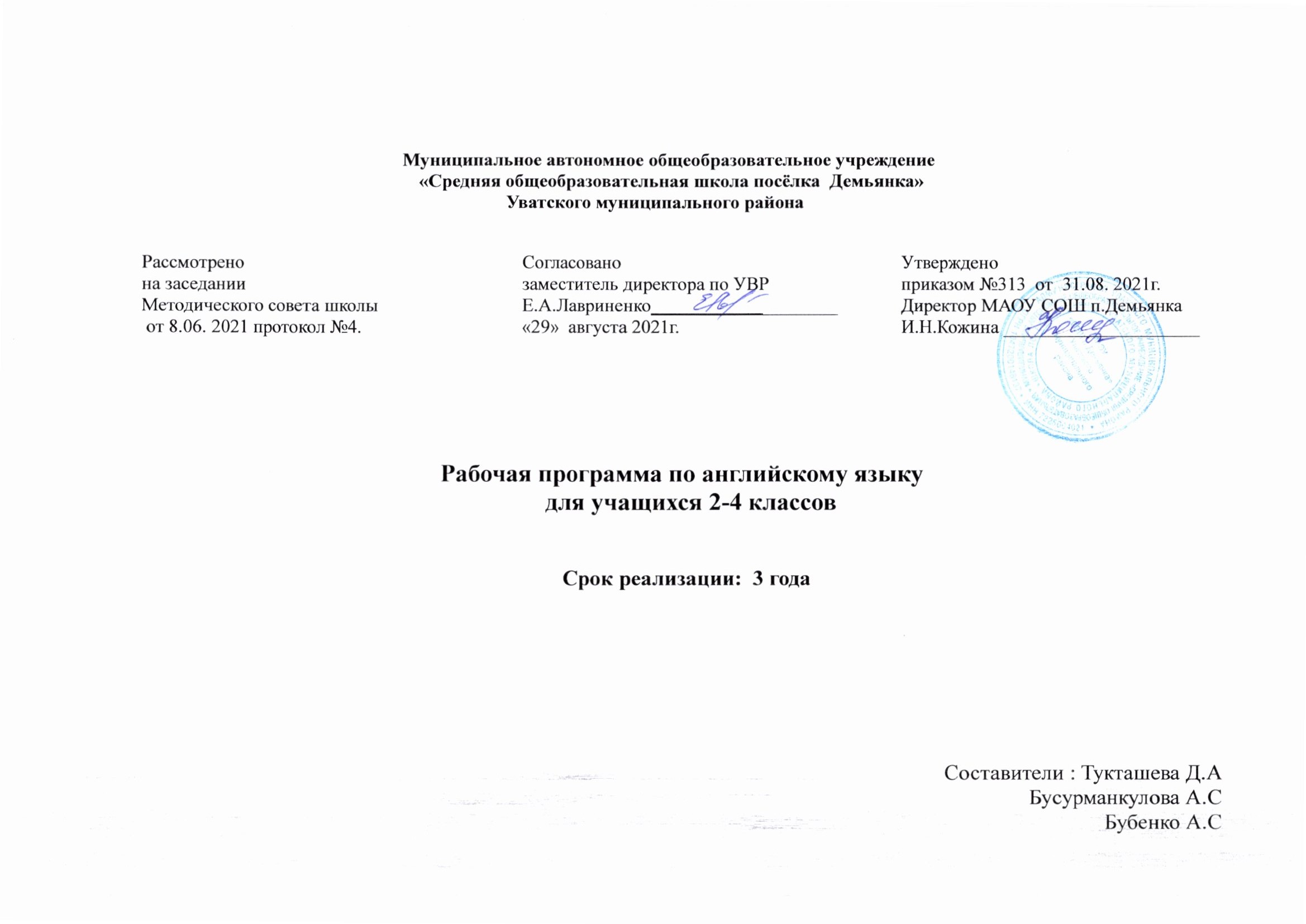 Данная рабочая образовательная программа разработана  в соответствии с требованиями федерального государственного образовательного стандарта начального общего образования на основе  основной образовательной программы начального общего образования МАОУ «СОШ посёлка Демьянка»,  Примерной программы по иностранному языку, авторской программы Enjoy English авторы  Биболетова М .З. , Денисенко О.А., ТрубаневаН .Н. 2-4 классы с учётом образовательных потребностей и запросов участников образовательного процесса.     Рабочая программа ориентирована на использование учебно-методического комплектов « Английский с удовольствием»- «Enjoy English» для общеобразовательных учреждений издательства Титул. В состав УМК входит учебник, рабочая тетрадь, звуковое приложение и др. согласно перечню учебников, утвержденных приказом Минобразования науки РФ, используемого для достижения поставленной цели в соответствии с образовательной программой учреждения.     Основное назначение данной программы состоит в формировании коммуникативной компетенции, т.е. способности и готовности осуществлять иноязычное межличностное и межкультурное общение с носителями языка.    Курс английского языка в 2-4 классах  имеет цель:комплексное решение задач, стоящих перед предметом «иностранный язык», а именно формирование иноязычной коммуникативной компетенции учащихся, понимаемой как их способность и готовность общаться на английском языке в пределах, определенных компонентом  ФГОС по иностранным языкам и примерной программой.   Эта цель подразумевает решение следующих задач: - формирование умений общаться на английском языке с учетом речевых возможностей, потребностей и интересов младших школьников: элементарных коммуникативных умений в говорении, аудировании, чтении, письме;- развитие личности ребенка, его речевых способностей, внимания, мышления, памяти и воображения; мотивации к дальнейшему изучению английского языка на последующих ступенях школьного образования;- обеспечение коммуникативно-психологической адаптации младших школьников к новому языковому миру для преодоления в дальнейшем психологических барьеров в использовании английского языка как средства общения;- освоение элементарных лингвистических представлений, доступных младшим школьникам и необходимых для овладения устной и письменной речью на английском языке: формирование некоторых универсальных лингвистических понятий (звук, буква, слово, предложение, части речи, интонация и т.п.), наблюдаемых в родном и английском языках;- приобщение к новому социальному опыту с использованием английского языка: знакомство с миром их зарубежных сверстников, с некоторыми обычаями страны изучаемого языка, с детским песенным, стихотворным и сказочным фольклором на английском языке, с доступными учащимся произведениями детской художественной литературы на английском языке; воспитание дружелюбного отношения к представителям других стран;- формирование речевых, интеллектуальных и познавательных способностей младших школьников, а также их общеучебных умений;- развитие эмоциональной сферы в процессе обучающих игр, учебных спектаклей с использованием английского языка;- приобщение младших школьников к новому социальному опыту за счет проигрывания на английском языке различных ролей в игровых ситуациях, типичных для семейного, бытового, учебного общения.Вклад учебного предмета «Иностранный язык» в общее образование ребенка    Для реализации данной рабочей программы по английскому языку используется УМК “Enjoy English” для 2 – 4  класса (вторая редакция) М.З. Биболетова, Н.Н. Трубанева, Обнинск: «Титул», 2011. Учебный план МАОУ «СОШ посёлка Демьянка» отводит 204 часа для обязательного изучения иностранного языка на этапе начального общего образования по 2 часа в неделю со 2 по 4 классы. Информация о внесенных изменениях в примерную или авторскую программу и их обоснование.   В программу внесены изменения: увеличено количество часов на изучение некоторых тем за счет предоставления авторами УМК резервных уроков по каждому из разделов обучения. Внесение данных изменений позволит охватить весь изучаемый материал по программе, повысить уровень обученности учащихся по предмету, а также более эффективно осуществить индивидуальный подход к обучающимся. Планируемые результаты освоения учебного предмета, курса Личностные результатыВ процессе воспитания выпускник начальной школы достигнет определённых личностных результатов в освоении учебного предмета «Иностранный язык» в начальной школе.1. Воспитание гражданственности, патриотизма, уважения к правам, свободам и обязанностям человека:ценностное отношение к своей малой родине, семейным традициям; государственной символике, родному языку, к России;элементарные представления о культурном достоянии малой Родины;первоначальный опыт постижения ценностей национальной культуры;первоначальный опыт участия в межкультурной коммуникации и умение представлять родную культуру;начальные представления о правах и обязанностях человека и гражданина.2. Воспитание нравственных чувств и этического сознания:элементарные представления о моральных нормах и правилах нравственного поведения, в том числе об этических нормах взаимоотношений в семье, классе, школе, а также между носителями разных культур;первоначальные представления о гуманистическом мировоззрении: доброта, желание доставить радость людям; бережное, гуманное отношение ко всему живому; великодушие, сочувствие; товарищество и взаимопомощь;стремление делать правильный нравственный выбор: способность анализировать нравственную сторону своих поступков и поступков других людей;почтительное отношение к родителям, уважительное отношение к старшим, заботливое отношение к младшим;нравственно-этический опыт взаимодействия со сверстниками, старшими и младшими детьми, взрослыми в соответствии с общепринятыми нравственными этическими нормами; доброжелательное отношение к другим участникам учебной и игровой деятельности на основе этических норм.3. Воспитание уважения к культуре народов англоязычных стран: элементарные представления о культурном достоянии англоязычных стран;первоначальный опыт межкультурной коммуникации;уважение к иному мнению и культуре других народов.4. Воспитание ценностного отношения к прекрасному, формирование представлений об эстетических идеалах и ценностях (эстетическое воспитание):элементарные представления об эстетических и художественных ценностях родной культуры и культуры англоязычных стран;первоначальный опыт эмоционального постижения народного творчества, детского фольклора, памятников культуры;первоначальный опыт самореализации в различных видах творческой деятельности, формирования потребности и умения выражать себя в доступных видах творчества;мотивация к реализации эстетических ценностей в пространстве школы и семьи;отношение к учёбе как творческой деятельности.5. Воспитание трудолюбия, творческого отношения к учению, труду, жизни:ценностное отношение к труду, учёбе и творчеству, трудолюбие;потребности и начальные умения выражать себя в различных доступных и наиболее привлекательных для ребёнка видах творческой деятельности;дисциплинированность, последовательность, настойчивость и самостоятельность;первоначальный опыт участия в учебной деятельности по овладению иностранным языком и осознание её значимости для личности учащегося;первоначальные навыки сотрудничества в процессе учебной и игровой деятельности со сверстниками и взрослыми;бережное отношение к результатам своего труда, труда других людей, к школьному имуществу, учебникам, личным вещам;мотивация к самореализации в познавательной и учебной деятельности;любознательность и стремление расширять кругозор.6. Формирование ценностного отношения к здоровью и здоровому образу жизни:ценностное отношение к своему здоровью, здоровью близких и окружающих людей;первоначальные представления о роли физической культуры и спорта для здоровья человека;первоначальный личный опыт здоровьесберегающей деятельности.7. Воспитание ценностного отношения к природе, окружающей среде (экологическое воспитание):ценностное отношение к природе;первоначальный опыт эстетического, эмоционально-нравственного отношения к природе.Метапредметные результатыМетапредметные результаты в данном курсе достигаются главным образом благодаря развивающему аспекту иноязычного образования.У младших школьников будут развиты:1. Положительное отношение к предмету и мотивация к дальнейшему овладению ИЯ:– элементарное представление о ИЯ как средстве познания мира и других культур;– первоначальный опыт межкультурного общения;– познавательный интерес и личностный смысл изучения ИЯ.У выпускников будет возможность развивать:способность принимать и сохранять цели и задачи учебной деятельности, поиск средств её осуществления.2. Языковые и речемыслительные способности, психические функции и процессы:языковые способности– слуховая дифференциация (фонематический и интонационный слух);– зрительная дифференциация (транскрипционных знаков, букв, буквосочетаний, отдельных слов, грамматических конструкций и т. п.);– имитация (речевой единицы на уровне слова, фразы);– догадка (на основе словообразования, аналогии с родным языком, контекста, иллюстративной наглядности и др.);– выявление языковых закономерностей (выведение правил);способности к решению речемыслительных задач– соотнесение/сопоставление (языковых единиц, их форм и значений);– осознание и объяснение (правил, памяток и т. д.);–  построение высказывания в соответствии с коммуникативными задачами (с опорами и без использования опор);–  трансформация (языковых единиц на уровне словосочетания, фразы);психические процессы и функции– восприятие (расширение единицы зрительного и слухового восприятия);– мышление (развитие таких мыслительных операций как анализ, синтез, сравнение, классификация, систематизация, обобщение);– внимание (повышение устойчивости, развитие способности к распределению и переключению, увеличение объёма).У выпускника будет возможность развить: языковые способности– выявление главного (основной идеи, главного предложения в абзаце, в тексте);– логическое изложение (содержания прочитанного письменно зафиксированного высказывания, короткого текста);способности к решению речемыслительных задач– формулирование выводов (из прочитанного, услышанного);– иллюстрирование (приведение примеров);– антиципация (структурная и содержательная);– выстраивание логической/хронологической последовательности (порядка, очерёдности);– оценка/самооценка (высказываний, действий и т. д.);психические процессы и функции– такие качества ума, как любознательность, логичность, доказательность, критичность, самостоятельность; – память (расширение объёма оперативной слуховой и зрительной памяти);– творческое воображение.3. Специальные учебные умения и универсальные учебные действия:специальные учебные умения– работать над звуками, интонацией, каллиграфией, орфографией, правилами чтения, транскрипцией, лексикой, грамматическими явлениями английского языка;– работать со справочным материалом: англо-русским и русско-английским словарями, грамматическим и лингвострановедческим справочниками;–пользоваться различными опорами: грамматическими схемами, речевыми образцами, ключевыми словами, планами и др. для построения собственных высказываний;– пользоваться электронным приложением;– оценивать свои умения в различных видах речевой деятельности.Выпускник получит возможность научиться:– рационально организовывать свою работу в классе и дома (выполнять различные типы упражнений и т. п.);– пользоваться электронным приложением;универсальные учебные действия– работать с информацией (текстом/аудиотекстом): извлекать нужную информацию, читать с полным пониманием содержания, понимать последовательность описываемых событий, делать выписки из текста, пользоваться языковой догадкой, сокращать, расширять устную и письменную информацию, заполнять таблицы;– сотрудничать со сверстниками, работать в паре/группе, а также работать самостоятельно;– выполнять задания в различных тестовых форматах.Выпускник получит возможность научиться:– работать с информацией (текстом/аудиотекстом): прогнозировать содержание текста по заголовкам, рисункам к тексту, определять главное предложение в абзаце, отличать главную информацию от второстепенной;– вести диалог, учитывая позицию собеседника;– планировать и осуществлять проектную деятельность;– работать в материальной и информационной среде начального общего образования (в том числе пользоваться средствами информационных и коммуникационных технологий);– контролировать и оценивать учебные действия в соответствии с поставленной задачей;– читать тексты различных стилей и жанров в соответствии с целями и задачами;– осознанно строить речевое высказывание в соответствии с коммуникативными задачами;– осуществлять логические действия: сравнение, анализ, синтез, обобщение, классификация по родовидовым признакам, установление аналогий и причинно-следственных связей, построения рассуждений.Предметные результатыА.  В сфере коммуникативной компетенции: языковые представления и навыки (фонетические, орфографические, лексические и грамматические); говорение (элементарный диалог этикетного характера, диалог в доступных ребёнку типичных ситуациях, диалог с вопросамии побуждением к действию, монологические высказывания с описаниями себя, семьи и других людей, предметов, картинок и персонажей); аудирование (понимание на слух речи учителя и других учащихся, восприятие основного содержания несложных аудиотекстов и видеофрагментов на знакомом учащимся языковом материале);чтение (воспринимать с пониманием тексты ограниченного объёма, соответствующие изученному тематическому материалуинтересам учащихся с соблюдением правил чтения и осмысленного интонирования); письмо (техника написания букв и соблюдение орфографических правил, опора на образец, письменное заполнение пропусков и форм, подписи под предметами и явлениями, поздравительные открытки, личное письмо ограниченного объёма);    социокультурная осведомлённость (англоговорящие страны, литературные персонажи, сказки народов мира, детский фольклор, песни, нормы поведения, правила вежливости и речевой этикет).            Б. В познавательной сфере:  формирование элементарных системных языковых представлений об изучаемом языке (звуко-буквенный состав, слова и словосочетания, утвердительные, вопросительные и отрицательные предложения, порядок слов, служебные слова и грамматические словоформы); умение выполнять задания по усвоенному образцу, включая составление собственных диалогических и монологических высказывание по изученной тематике; перенос умений работы с русскоязычным текстом на задания с текстом на английском языке, предполагающие прогнозирование содержания текста по заголовку и изображениям, выражение своего отношения к прочитанному, дополнение содержания текста собственными идеями в элементарных предложениях; умение использовать учебно-справочный материал в виде словарей, таблиц и схем для выполнения заданий разного типа;осуществлять самооценку выполненных учебных заданий и подводить итоги усвоенным знаниям на основе заданий для самоконтроля.   В. В ценностно-ориентационной сферевосприятие языка как общечеловеческой ценности, обеспечивающей познание, передачу информации, выражение эмоций, отношений и взаимодействия с другими людьми; ознакомление с доступными возрасту культурными ценностями других народов и своей страны, известными героями, важными событиями, популярными произведениями, а также нормами жизни;  перспектива использования изучаемого языка для контактов с представителями иной культуры, возможность рассказать друзьям о новых знаниях, полученных с помощью иностранного языка, вероятность применения начальных знаний иностранного языка в зарубежных турах с родными. Г.  В эстетической сфере:  знакомство с образцами родной и зарубежной детской литературы, образцов поэзии, фольклора и народного литературного творчества;  формирование эстетического вкуса в восприятии фрагментов родной и зарубежной детской литературы, стихов, песен и иллюстраций; развитие эстетической оценки образцов родной и зарубежной детской литературы, стихов и песен, фольклора и изображений на основе образцов для сравнения.          Д.  В трудовой сфере:  умение сохранять цели познавательной деятельности и следовать её задачам при усвоении программного учебного материала и в самостоятельном учении; готовность пользоваться доступными возрасту современными учебными технологиями, включая ИКТ для повышения эффективности своего учебного труда;  начальный опыт использования вспомогательной и справочной литературы для самостоятельного поиска недостающей информации, ответа на вопросы и выполнения учебных заданий. 2 классГоворениеУченик 2-го класса научится:-         участвовать в элементарном этикетном диалоге (знакомство, поздравление, благодарность, приветствие);-   расспрашивать собеседника, задавая простые вопросы (Что? Где? Когда?), и отвечать на них;-  кратко рассказывать о себе, своей семье, друге;-  составлять небольшие описания предмета, картинки (о природе, школе) по образцу;  Ученик  2-го класса получит возможность научиться:-решать элементарные коммуникативные задачи в пределах любой из сфер общения;-       составлять монологическое высказывание объемом 5 фраз (описание, сообщение, рассказ);-  решать коммуникативные задачи при помощи диалога объемом 3-4 реплики с каждой стороны;-  запросить информацию, поздороваться, извиниться, выразить одобрение/несогласие;-  задать вопрос, дать краткий ответ, выслушать собеседника, поддержать беседу. АудированиеУченик 2-го класса научится:-    понимать на слух речь учителя, одноклассников, основное содержание облегченных, доступных по объему текстов, с опорой на зрительную наглядность.Ученик 2-го класса получит возможность научиться:-  понимать развернутые тексты объемом 6-10 фраз.ЧтениеУченик 2-го класса научится:-       читать вслух, соблюдая правила произношения и соответствующую интонацию, доступные по объему тексты, построенные на изученном языковом материале;-      читать про себя, понимать основное содержание доступных по объему текстов, построенных на изученном материале, пользуясь в случае необходимости двуязычным словарем;-  овладевать основными правилами чтения и знаками транскрипции. Ученик 2-го класса получит возможность научиться:-   читать про себя и понимать текст, содержащий не более 2-3 незнакомых слов.ПисьмоУченик 2-го класса научится:-  списывать текст, вставляя в него пропущенные слова в соответствии с контекстом;-  писать краткое поздравление с опорой на образец;-  записывать отдельные слова, предложения по модели;-  выписывать предложения из текста.Ученик 2-го класса получит возможность научиться:-  охарактеризовать сказочного героя в письменном виде;-  придумывать и записывать собственные предложения;-   составлять план устного высказывания.Языковые средства и навыки оперирования имиГрафика, каллиграфия, орфографияУченик 2-го класса научится:-      воспроизводить графически и каллиграфически корректно все буквы английского фавита (полупечатное написание букв, буквосочетаний, слов);-  пользоваться английским алфавитом, знать последовательность букв в нем;-  отличать буквы от знаков транскрипции.Ученик 2-го класса получит возможность научиться:-  группировать слова в соответствии с изученными правилами чтения;- уточнять написание слова по словарюФонетическая сторона речиУченик 2-го класса научится:-   произносить все звуки английского алфавита;-   различать на слух звуки английского и русского алфавита; Ученик 2-го класса получит возможность научиться:-   соблюдать интонацию перечисления;-   читать изучаемые слова по транскрипции;-   грамотно в интонационном отношении оформлять различные типы предложений.Лексическая сторона речиУченик 2-го класса научится: -    узнавать в письменном и устном тексте изученные лексические единицы, в том числе словосочетания, в пределах тематики;-    употреблять в процессе общения активную лексику в соответствии с коммуникативной задачей;Ученик 2-го класса получит возможность научиться: -  узнавать простые словообразовательные элементы;-   опираться на языковую догадку в процессе чтения и аудирования (интернациональные и сложные слова).Грамматическая сторона речиУченик 2-го класса научится: -      употреблять речевые образцы с глаголами to have, to be, модальными и смысловыми глаголами в настоящем времени;-  употреблять правильный порядок слов в предложении;-  употреблять единственное и множественное число;Ученик 2-го класса получит возможность научиться:-     распознавать в тексте и дифференцировать слова по определенным признакам (существительные, прилагательные, модальные/смысловые глаголы).3 классГоворение Ученик 3-го класса научится: -   осуществлять диалогическое общение на элементарном уровне со взрослыми и сверстниками, в том числе и с носителями иностранного языка, в пределах сфер, тематики и ситуаций общения.-   порождать элементарные связные высказывания о себе и окружающем мире, о прочитанном, увиденном, услышанном, выражая при этом свое отношение;-   приветствовать собеседника, используя языковые средства, адекватные возрасту собеседника и целям общения;-   прощаться после разговора, используя при этом разные речевые клише;-   описывать человека, животное, предмет, картину;-   рассказывать о ком-то, о происшедшем событии.Ученик 3-го класса получит возможность научиться:-      представляться самому, назвав имя, возраст, место и дату рождения, основное занятие;-   просить о помощи или предложить свою помощь;-  запрашивать необходимую информацию о ком-либо или о чем-либо;-      приглашать к совместной деятельности (например, к игре), используя при этом адекватные средства;-обменяться мнениями о прочитанном или увиденном, аргументируя свою точку зрения.Аудирование Ученик 3-го класса научится: -   понимать и реагировать на устное высказывание партнеров по общению в пределах сфер, тематики и ситуаций общения, обозначенных программой;-     понимать просьбы и указания учителя, сверстников, связанные с учебными и игровыми ситуациями в классе;-   понимать общее содержание учебных и аутентичных текстов (рассказы, стихи, считалки) и реагировать вербально и, преимущественно, невербально на их содержание;-   полностью и точно понимать короткие сообщения, в основном монологического характера, построенные на знакомом учащимся языковом материале.Ученик 3-го класса получит возможность научиться:-   догадываться о значении некоторых слов по контексту;-     догадываться о значении слов по словообразовательным элементам или по сходству звучания со словами родного языка;-   «обходить» незнакомые слова, не мешающие пониманию основного содержания текста;-    переспрашивать с целью уточнения содержания с помощью соответствующих клише типа: «Excuse me?» и т.д.Чтение Ученик 3-го класса научится: -     выразительно читать вслух;-   читать про себя с целью:а) понимания основного содержания учебных, а также несложных аутентичных текстов;б)   поиска необходимой (интересующей) информации (приемы поискового чтения). Ученик 3-го класса получит возможность научиться:-   читать про себя с целью полного и точного понимания содержания учебныхи адаптированных аутентичных текстов, построенных на знакомом учащимся языковом материале или содержащих незнакомые слова, о значении которых можно догадаться;-   читать вслух текст, построенный на изученном языковом материале, соблюдая правила произношения и соответствующую интонацию.Письмо Ученик 3-го класса научится: -   писать короткое поздравление (с днем рождения, Новым годом, Рождеством) с опорой на образец, выражать пожелание;-   составлять и записывать план прочитанного;-   составлять и записывать рассказ на определенную тему;-   списывать текст, вставляя в него пропущенные слова в соответствии с контекстом;-   самостоятельно и графически правильно выполнять письменные лексические и грамматические упражнения, используя в случае необходимости словарь;-   составлять подписи к картинкам.Ученик 3-го класса получит возможность научиться: -   письменно отвечать на вопросы по прочитанному тексту (с опорой на текст);-   составлять план устного сообщения в виде ключевых слов, делать выписки их текста;-     писать краткое письмо или поздравление зарубежному сверстнику по образцу на доступном уровне и в пределах изученной тематики, используя словарь в случае необходимости.Языковые средства и навыки оперирования имиГрафика, каллиграфия, орфографияУченик 3-го класса научится: -      воспроизводить графически и каллиграфически корректно все буквы английского алфавита (полупечатное написание букв, буквосочетаний, слов);-   пользоваться английским алфавитом, знать последовательность букв в нем;-   отличать буквы от знаков транскрипции.-   применять основные правила чтения и орфографии (умение их применять при чтении и письме).Ученик 3-го класса получит возможность научиться: -   группировать слова в соответствии с изученными правилами чтения;-  уточнять написание слова по словарюФонетическая сторона речиУченик 3-го класса научится: -   произносить все звуки английского алфавита;-   различать на слух звуки английского и русского алфавита;Ученик 3-го класса получит возможность научиться:-   соблюдать интонацию перечисления;-   читать изучаемые слова по транскрипции;-   грамотно в интонационном отношении оформлять различные типы предложений.-   адекватное произносить и различать на слух звуки изучаемого иностранного языка, в том числе долгих и кратких гласных, гласных с твердым приступом, звонких и глухих согласных;-    различать оглушение/неоглушение согласных в конце слога или слова, отсутствие смягчения согласных перед гласными; словесное и фразовое ударение, членение предложений на смысловые группы; ритмико-интонационные особенности основных коммуникативных типов предложений (утверждения, вопроса, побуждения).Лексическая сторона речиУченик 3-го класса научится: -    узнавать в письменном и устном тексте изученные лексические единицы, в том числе словосочетания, в пределах тематики;-    употреблять в процессе общения активную лексику в соответствии с коммуникативной задачей;Ученик 3-го класса получит возможность научиться: -  узнавать простые словообразовательные элементы;-   опираться на языковую догадку в процессе чтения и аудирования (интернациональные и сложные слова).-узнавать лексические единицы, простейшие устойчивые словосочетания, оценочную лексика и реплики-клише как элементы речевого этикета, отражающие культуру стран изучаемого языка (употребление и распознавание в речи).-  узнавать о способах словообразования (словосложение и аффиксация), о заимствованиях из других языков (интернациональные слова).Грамматическая сторона речиУченик 3-го класса научится: -      употреблять речевые образцы с глаголами to have, to be, модальными и смысловыми глаголами в настоящем времени;-  употреблять правильный порядок слов в предложении;-  употреблять единственное и множественное число;Ученик 3-го класса получит возможность научиться: -     распознавать в тексте и дифференцировать слова по определенным признакам (существительные, прилагательные, модальные/смысловые глаголы).4 классВ процессе овладения познавательным (социокультурным) аспектом выпускник научится:– находить на карте страны изучаемого языка и континенты;– узнавать достопримечательности стран изучаемого языка/родной страны;– понимать особенности британских и американских национальных и семейных праздников и традиций;– понимать особенности образа жизни зарубежных сверстников;– узнавать наиболее известных персонажей англоязычной детской литературы и популярные литературные произведения для детей;– узнавать наиболее популярные в странах изучаемого языка детские телепередачи и их героев, а также анимационные фильмы и их героев.Выпускник получит возможность:– сформировать представление о государственной символике стран изучаемого языка;– сопоставить реалии стран изучаемого языка и родной страны;– представить реалии своей страны средствами английского языка;– познакомиться и выучить наизусть популярные детские песенки и стихотворения.В процессе овладения учебным аспектом у учащихся будут развиты коммуникативные умения по видам речевой деятельности.В говорении выпускник научится:вести и поддерживать элементарный диалог: этикетный, диалог-расспрос, диалог-побуждение, диалог – обмен мнениями;кратко описывать и характеризовать предмет, картинку, персонаж;рассказывать о себе, своей семье, друге, школе, родном крае, стране и т. п. (в пределах тематики начальной школы).Выпускник получит возможность научиться:воспроизводить наизусть небольшие произведения детского фольклора: рифмовки, стихотворения, песни;кратко передавать содержание прочитанного/услышанного текста;выражать отношение к прочитанному/услышанному.В аудировании выпускник научится:понимать на слух:– речь учителя во время ведения урока;– связные высказывания учителя, построенные на знакомом материале и/или содержащие некоторые незнакомые слова;– выказывания одноклассников;– небольшие тексты и сообщения, построенные на изученном речевом материале, как при непосредственном общении, так и при восприятии аудиозаписи;– содержание текста на уровне значения (уметь отвечать на вопросы по содержанию текста);понимать основную информацию услышанного;извлекать конкретную информацию из услышанного;понимать детали текста;вербально или невербально реагировать на услышанное;Выпускник получит возможность научиться:понимать на слух разные типы текста, соответствующие возрасту и интересам учащихся (краткие диалоги, описания, детские стихотворения и рифмовки, песни, загадки) – время звучания до 1 минуты;использовать контекстуальную или языковую догадку;не обращать внимания на незнакомые слова, не мешающие понимать основное содержание текста.В чтении выпускник овладеет техникой чтения, то есть научится читать:по транскрипции;с помощью (изученных) правил чтения и с правильным словесным ударением;редуцированные формы вспомогательных глаголов, используемые для образования изучаемых видовременных форм; редуцированные отрицательные формы модальных глаголов;написанное цифрами время, количественные и порядковые числительные и даты;с правильным логическим и фразовым ударением простые нераспространённые предложения;основные коммуникативные типы предложений (повествовательное, вопросительное, побудительное, восклицательное);с определённой скоростью, обеспечивающей понимание читаемого.Выпускник овладеет умением читать, то есть научится:читать небольшие тексты различных типов, применяя разные стратегии, обеспечивающие понимание основной идеи текста, полное понимание текста и понимание необходимой (запрашиваемой) информации;читать и понимать содержание текста на уровне значения, то есть сумеет на основе понимания связи между членами простых предложений ответить на вопросы по содержанию текста;определять значения незнакомых слов по: – знакомым словообразовательным элементам (приставки, суффиксы) и по известным составляющим элементам сложных слов; – аналогии с родным языком;– конверсии;– контексту;– иллюстративной наглядности;пользоваться справочными материалами (англо-русским словарём, лингвострановедческим справочником) с применением знаний алфавита и транскрипции.Выпускник получит возможность научиться:читать и понимать тексты, написанные разными типами шрифтов;читать с соответствующим ритмико-интонационным оформлением простые распространённые предложения с однородными членами;понимать внутреннюю организацию текста и определять:– главную идею текста и предложения, подчинённые главному предложению;– хронологический/логический порядок предложений;– причинно-следственные и другие смысловые связи текста с помощью лексических и грамматических средств;читать и понимать содержание текста на уровне смысла, а также: – делать выводы из прочитанного;– выражать собственное мнение по поводу прочитанного;– выражать суждение относительно поступков героев;– соотносить события в тексте с личным опытом.В письме выпускник научится:– правильно списывать; – выполнять лексико-грамматические упражнения;– делать записи (выписки из текста);– делать подписи к рисункам;– отвечать письменно на вопросы;– писать открытки-поздравления с праздником и днём рождения (объём 15–20 слов);– писать личные письма в рамках изучаемой тематики (объём 30–40 слов) с опорой на образец.Выпускник получит возможность научиться:– писать русские имена и фамилии по-английски;– писать записки друзьям;– составлять правила поведения/инструкции;– заполнять анкеты (имя, фамилия, возраст, хобби), сообщать краткие сведения о себе;– в личных письмах запрашивать интересующую информацию;– писать короткие сообщения (в рамках изучаемой тематики) с опорой на план/ключевые слова (объём 50–60 слов);– правильно оформлять конверт (с опорой на образец).Языковые средства и навыки пользования имиГрафика, каллиграфия и орфографияВыпускник научится:распознавать слова, написанные разными шрифтами;отличать буквы от транскрипционных знаков;читать слова по транскрипции;пользоваться английским алфавитом;писать все буквы английского алфавита и основные буквосочетания (полупечатным шрифтом);сравнивать и анализировать буквы/буквосочетания и соответствующие транскрипционные знаки;писать красиво (овладеет навыками английской каллиграфии);писать правильно (овладеет основными правилами орфографии).Выпускник получит возможность научиться:писать транскрипционные знаки;группировать слова в соответствии с изученными правилами чтения;использовать словарь для уточнения написания слова.Фонетическая сторона речиВыпускник научится:различать на слух и адекватно произносить все звуки английского языка;соблюдать нормы произношения звуков английского языка в чтении вслух и устной речи (долгота и краткость гласных, отсутствие оглушения звонких согласных в конце слов, отсутствие смягчения согласных перед гласными);соблюдать правильное ударение в изолированном слове, фразе;понимать и использовать логическое ударение во фразе, предложении;различать коммуникативный тип предложения по его интонации;правильно произносить предложения с точки зрения их ритмико-интонационных особенностей: повествовательное (утвердительное и отрицательное), вопросительное (общий и специальный вопрос), побудительное, восклицательное предложения.Выпускник получит возможность научиться:распознавать случаи использования связующего “r” и использовать их в речи;правильно произносить предложения с однородными членами (соблюдая интонацию перечисления);соблюдать правило отсутствия ударения на служебных словах.Лексическая сторона речиВыпускник научится:понимать значение лексических единиц в письменном и устном тексте в пределах тематики начальной школы;использовать в речи лексические единицы, обслуживающие ситуации общения в пределах тематики начальной школы в соответствии с коммуникативной задачей.Выпускник получит возможность научиться:распознавать имена собственные и нарицательные;распознавать части речи по определённым признакам;понимать значение лексических единиц по словообразовательным элементам (суффиксам и приставкам);использовать правила словообразования;догадываться о значении незнакомых слов, используя различные виды догадки (по аналогии с родным языком, словообразовательным элементам т .д.).Грамматическая сторона речиВыпускник научится:понимать и употреблять в речи изученные существительные с определённым/неопределённым/нулевым артиклем, прилагательные в положительной, сравнительной и превосходной степенях, количественные (до 100) и порядковые (до 30) числительные, личные, притяжательные и вопросительные местоимения, глагол have got, глагол-связку to be, модальные глаголы can, may, must, should, видо-временные формы Present/Past/Future Simple, Present Perfect, Present Progressive, конструкцию to be going to для выражения будущих действий, наречия времени, места и образа действия, наиболее употребительные предлоги для выражения временных и пространственных отношений;понимать и употреблять в речи основные коммуникативные типы предложений, безличные предложения, предложения с оборотом there is/there are, побудительные предложения в утвердительной и отрицательной  формах; Выпускник получит возможность научиться:• понимать и использовать в наиболее распространённых случаях неопределённый, определённый и нулевой артикли; •  понимать и использовать в речи указательные (this, that, these, those), неопределённые (some, any) местоимения; • понимать и использовать в речи множественное число существительных, образованных не по правилам;•    понимать и использовать в речи сложносочинённые предложения с союзами and и but;•    понимать и использовать в речи сложноподчинённые предложения с союзом because;• дифференцировать слова по определённым признакам (существительные, прилагательные, модальные/смысловые/ вспомогательные глаголы);•   приобрести начальные лингвистические представления о системе и структуре английского языка, необходимые для овладения речевыми навыками и основами речевых умений.Содержание учебного предметаОписание ценностных ориентиров содержания учебного предмета     При изучении иностранного языка в начальной школе стимулируется общее речевое развитие младших школьников; развивается их коммуникативная культура; формируются ценностные ориентиры и закладываются основы нравственного поведения в процессе общения на уроке, чтения и обсуждения текстов соответствующего содержания, знакомство с образцами детского зарубежного фольклора; вырабатывается дружелюбное отношение и толерантность к представителям других стран и их культуре. Содержательными линиями курса иностранного языка являются: основные виды речевой деятельности, включая аудирование, говорение, чтение, письмо и соответствующие им коммуникативные умения; языковые навыки использования лексических, грамматических, фонетических и орфографических средств языка; социокультурная осведомленность и умения межкультурного общения; универсальные познавательные действия и специальные учебные умения.                                                                          1.Речевая компетенция                                                         Предметное содержание устной и письменной речи      Предметное содержание речи учащихся в её устной и письменной разрабатывается в соответствии с учебными,образовательными, воспитательными и развивающими целями учебно-воспитательного процесса для младших школьников, отвечает их возрастным особенностям, познавательным интересам и возможностям, а также требованиям ФГОС начального школьного образования. Предметное содержание устной и письменной речи учащихся в её продуктивной и рецептивной форме включает следующие темы: Знакомство. С одноклассниками, учителем, персонажами детских произведений: имя, возраст, город, страна. Приветствие, прощание (с использованием типичных фраз речевого этикета).Я и моя семья. Члены семьи, их имена, возраст, внешность, черты характера, увлечения/хобби, профессии. Мой день (распорядок дня, домашние обязанности). Покупки в магазине: одежда, обувь, некоторые продукты питания, фрукты и овощи. Приём и угощение гостей. Любимая еда. Моя одежда. Моё здоровье. Семейные праздники: день рождения, Новый год/Рождество (подарки и поздравления). День святого Валентина.Мир моих увлечений. Мои любимые занятия/хобби (чтение, коллекционирование, конструирование, рисование, музыка). Спорт (игровые виды спорта, зимние и летние виды спорта). Мои любимые сказки. Выходной день (в зоопарке, цирке). Школьные каникулы.Я и мои друзья. Имя, возраст, день рождения, внешность, характер, увлечения/хобби. Совместные занятия. Помощь друг  другу и помощь друга. Переписка с зарубежными друзьями. Любимое домашнее животное: имя, возраст, цвет, размер, характер, что умеет делать.Моя школа. Школа. Классная комната. Учебные предметы. Школьные принадлежности. Занятия в школе.  На уроке английского языка. Правила поведения в школе. Школьные праздники (школьный спектакль).Мир вокруг меня. Мой дом/Моя квартира/Моя комната: названия комнат, их размер, предметы мебели и интерьера. Мой город/Моё село (общие сведения). Любимое время года. Погода. Занятия в разные времена года. Природа: растения и животные. Дикие и домашние животные. Места обитания.Страна/страны изучаемого языка и родная страна. Общие сведения: название, столица, крупные города. Литературные персонажи популярных книг моих сверстников (имена героев книг, их внешность, черты характера, что умеют/не умеют делать). Сюжеты некоторых популярных английских сказок. Произведения детского фольклора на английском языке (рифмовки, стихи, песни). Некоторые формы речевого и неречевого этикета англоговорящих стран в ряде ситуаций общения (в школе, во время совместной игры, при разговоре по телефону, в гостях, за столом, в магазине).                                               Коммуникативные умения по видам речевой деятельностиВ говоренииДиалогическая формаПри овладении диалогической речью в ситуациях повседневного общения, а также в связи с прочитанным или прослушанным младшие школьники учатся:—  вести диалог этикетного характера: приветствовать и отвечать на приветствие; знакомиться, представляться самому и представлять друга; прощаться; поздравлять и благодарить за поздравление; выражать благодарность в процессе совместной деятельности; извиняться; предлагать угощение, благодарить за угощение / вежливо отказываться от угощения;—  вести диалог-расспрос, задавая вопросы: Кто? Что? Когда? Где? Куда? Откуда? Почему? Зачем?—  вести диалог побудительного характера: обращаться с просьбой, соглашаться / отказываться выполнять просьбу; предлагать сделать что-либо вместе, соглашаться / не соглашаться на предложение партнера; просить о помощи и предлагать свою помощь.Монологическая формаПри овладении монологической речью младшие школьники учатся:—  описывать картинку, фотографию, рисунок на заданную тему;—  описывать животное, предмет, указывая название, качество, размер, количество, принадлежность, место расположения;—  кратко высказываться о себе, своей семье, своем друге, своем домашнем животном, герое любимой сказки / мультфильма: называть имя, возраст, место проживания, описывать внешность, характер, что умеет делать, любимое занятие и выражать при этом свое отношение к предмету высказывания (нравится / не нравится);—  передавать содержание прочитанного / услышанного текста с опорой на иллюстрацию, ключевые слова, план;—  воспроизводить выученные стихи, песни, рифмовки.В аудированииВ процессе овладения аудированием младшие школьники учатся:—  различать на слух звуки, звукосочетания, слова, предложения английского языка;—  различать на слух интонацию и эмоциональную окраску фраз;—  воспринимать и понимать речь учителя и одноклассников в процессе диалогического общения на уроке;—  понимать полностью небольшие сообщения, построенные на знакомом учащимся языковом материале;—  понимать с опорой на наглядность (иллюстрации, жесты, мимику) и языковую догадку основное содержание несложных сказок, детских рассказов, соответствующих возрасту и интересам младших школьников.          В чтении	При овладении чтением младшие школьники учатся:—  технике чтения вслух: соотносить графический образ слова с его звуковым образом на основе знания основных правил чтения, соблюдать правильное ударение в словах и фразах, интонацию в целом;—  читать выразительно вслух небольшие тексты, содержащие только изученный языковой материал;—  читать про себя и понимать полностью учебные тексты, содержащие только изученный языковой материал, а также тексты, включающие отдельные новые слова, пользуясь приемами изучающего чтения;—  читать про себя и понимать основное содержание несложных текстов, доступных по содержанию учащимся начальной школы, находить в них необходимую или интересующую информацию (имя главного героя / героев, место действия, время действия, характеристики героев и т. п.), пользуясь приемами ознакомительного и поискового чтения. В процессе чтения возможно использование англо-русского словаря учебника.В письмеПри овладении письменной речью младшие школьники учатся:—  писать буквы английского алфавита;—  списывать текст и выписывать из него слова, словосочетания, простые предложения;—  восстанавливать слово, предложение, текст;—  заполнять таблицу по образцу;—  записывать слова, предложения под диктовку;—  отвечать письменно на вопросы к тексту, картинке;—  заполнять простую анкету (имя, фамилия, возраст, любимое время года, любимая еда, любимый вид спорта и т. п.);—  писать поздравление с Новым годом, Рождеством, днем рождения с опорой на образец;—  писать короткое личное письмо зарубежному другу (в рамках изучаемой тематики), правильно оформлять конверт (с опорой на образец).2. Социокультурная компетенцияВ процессе обучения английскому языку в начальной школе учащиеся приобретают следующие социокультурные знания и умения:знание названий стран, говорящих на английском языке (the UK / the United Kingdom Britain / England / Scotland, Australia, America / the USA), некоторых городов(London,Oxford,Cambridge,New York, Boston);знакомятся с наиболее распространёнными английскими женскими и мужскими именами.знакомятся с некоторыми праздниками(Christmas,New Year,St.Valentine’s Day);знакомятся с сюжетами некоторых популярных авторских и народных английских сказок; учатся воспроизводить наизусть небольшие простые  произведения детского фольклора (стихи, песни) на английском языке;знакомятся с некоторыми формами речевого и неречевого этикета англоговорящих стран в ряде ситуаций общения: при встрече, в школе, помогая по дому, во время совместной игры, при разговоре по телефону, в гостях, за столом, в магазине.                                                                     3. Учебно-познавательная компетенцияМладшие школьники овладевают следующими умениями и навыками:      -    сравнивать языковые явления родного и английского языков: звуки, буквы, буквосочетания, слова, словосочетания, предложения. производить элементарный анализ перечисленных явлений языка под руководством учителя;соотносить графический образ слова с его звуковым образом в процессе чтения и письма;опираться на языковую догадку в процессе чтения / восприятия на слух текстов, содержащих отдельные незнакомые слова или новые комбинации знакомых слов;списывать слова / предложения / небольшие тексты на английском языке; выписывать, вставлять слова и буквы, изменять форму слов в процессе выполнения орфографических, лексических и грамматических упражнений;действовать по образцу и по аналогии при выполнении упражнений и при составлении собственных устных и письменных высказываний;пользоваться планом (в виде грамматических символов, ключевых слов и словосочетаний, вопросов) при создании собственных высказываний в рамках тематики начальной ступени;группировать лексические единицы английского языка по тематическому признаку и по частям речи;применять изученные грамматические правила в процессе общения в устной и письменной формах;пользоваться англо-русским словарем учебника (в том числе транскрипцией);пользоваться справочным материалом, представленным в виде таблиц, схем, правил в тексте и на форзацах учебника и рабочей тетради;комплексно использовать разные компоненты УМК (аудиокассету и учебник, рабочую тетрадь и учебник).4. Языковая компетенцияПроизносительная сторона речи.Каллиграфия и орфографияМладшие школьники должны:знать все буквы английского алфавита, буквосочетания th, ch, sh, ск, ng, wh, ar, ir, er, ее, ea, oo, ear,писать буквы английского алфавита полупечатным шрифтом;знать основные правила орфографии и чтения.Младшие школьники учатся:адекватно произносить и различать на слух все звуки английского языка;соблюдать долготу и краткость гласных;не оглушать звонкие согласные в конце слов;не смягчать согласные перед гласными;соблюдать словесное и фразовое ударение, членение предложения на смысловые группы;соблюдать интонацию утвердительного, вопросительного и побудительного предложений, а также предложений с однородными членами.Лексическая сторона речиК концу обучения в начальной школе учащиеся:овладевают лексическими единицами, обслуживающими ситуации общения в пределах тематики начального этапа:а)  отдельными словами;б)  простейшими устойчивыми словосочетаниями типа look like, a lot of,в) оценочной лексикой и репликами-клише, соответствующими речевому этикету англоговорящих стран.знакомятся с некоторыми способами словообразования:•  словосложением (snowman),•  аффиксацией (суффиксы существительных -er, -or, числительных -teen, -ty, -th),•  конверсией (to water - water);знакомятся с интернациональными словами, например football, present, filmПродуктивный лексический минимум составляет около 500 лексических единиц (ЛЕ), рецептивный лексический запас — около 600 ЛЕ, включая продуктивную лексику.                                                                                            Грамматическая сторона речиМладшие школьники учатся распознавать и употреблять в речи:артикли (неопределенные, определенный, нулевой) в пределах наиболее распространенных случаев их употребления;существительные в единственном и множественном числе, исчисляемые и неисчисляемые существительные, существительные в Possessive Case;правильные и неправильные глаголы; глагол-связку to be; вспомогательный глагол to do; модальные глаголы can, may, must, would; глаголы в действительном залоге в Present, Future, Past Simple;местоимения (личные, притяжательные, вопросительные, указательные), неопределенные местоимения some и any для обозначения некоторого количества вещества / предметов;качественные прилагательные в положительной, сравнительной и превосходной степенях, в том числе и исключения;количественные и порядковые числительные до 100;простые предлоги места и направления (in, on, at, into, to, from, of, with), сочинительные союзы and и but;основные коммуникативные типы простого предложения: повествовательное(в утвердительной и отрицательной формах), вопросительное, побудительное (в утвердительной и отрицательной формах);предложения с простым глагольным сказуемым (Не speaks English.), составным именным сказуемым (My friend is brave.) и составным глагольным (в том числе с модальными глаголами can, may, must) сказуемым (I like to read. She can swim well.);некоторые формы безличных предложений (It is Saturday. It is sunny. It is three o'clock. It is early. It is interesting.);предложения с оборотами there is I there are в Present Simple; простые распространенные предложения, предложения с однородными членами;сложносочиненные предложения с сочинительными союзами and и but.сложноподчинённые предложения с because.                                                                        5. Специальные учебные умения (СУУ)	Младшие школьники овладевают следующими специальными (предметными) учебными умениями и навыками:• пользоваться двуязычным словарем учебника (в том числе транскрипцией), компьютерным словарём и экранным переводом отдельных слов;• пользоваться справочным материалом, представленным в виде таблиц, схем, правил;• пользоваться языковой догадкой, например при опознавании интернациализмов;•  делать обобщения на основе структурно-функциональных схем простого предложения;• опознавать грамматические явления, отсутствующие в родном языке, например артикли.                                                                                                         6. Общеучебные умения и универсальные учебные действия
Учащиеся овладевают следующими СУУ:– работать над звуками, интонацией, каллиграфией, орфографией, правилами чтения, транскрипцией, лексикой, грамматическими явлениями английского языка;– пользоваться справочным материалом: англо-русским словарём, русско-английским словарём, грамматическим справочником, лингвострановедческим справочником;– пользоваться различными опорами: грамматическими схемами, речевыми образцами, ключевыми словами, планом и др. для построения собственных высказываний;– пользоваться электронным приложением;Учащиеся овладевают следующими УУД:– работать с информацией (текстом/аудиотекстом): извлекать нужную информацию, читать с полным пониманием содержания, прогнозировать содержание текста по заголовкам, рисункам к тексту, определять главное предложение в абзаце, отличать главную информацию от второстепенной, понимать последовательность описываемых событий, делать выписки из текста, пользоваться языковой догадкой, осуществлять словообразовательный анализ слова, сокращать, расширять устную и письменную информацию, заполнять таблицы, составлять текст по аналогии;– рационально организовать свою работу в классе и дома (выполнять различные типы упражнений и т. п.);– сотрудничать со сверстниками, работать в паре/группе, вести диалог, учитывая позицию собеседника, а также работать самостоятельно;– планировать и осуществлять проектную деятельность;– выполнять задания в различных тестовых форматах, оценивать свои умения в различных видах речевой деятельности;– работать в материальной и информационной среде начального общего образования (в том числе пользоваться средствами информационных и коммуникационных технологий).В УМК для начальной ступени заложена программа по развитию СУУ и УУД.В качестве средств развития СУУ и УУД используются различные виды упражнений.В процессе изучения курса «Иностранный язык» младшие школьники:• совершенствуют приёмы работы с текстом, опираясь на умения, приобретённые на уроках родного языка (прогнозировать содержание текста по заголовку, данным к тексту рисункам списывать текст, выписывать отдельные слова и предложения из текста и т. п.);
• овладевают более разнообразными приемами раскрытия значения слова, используя словообразовательные элементы, синонимы антонимы, контекст;
• совершенствуют общеречевые коммуникативные умения, например: начинать и завершать разговор используя речевые клише поддерживать беседу, задавая вопросы и переспрашивая собеседника;• учатся осуществлять самоконтроль, самооценку• учатся самостоятельно выполнять задания с использованием компьютера (при наличии мультимедийного приложения).
Общеучебные и специальные учебные умения, а также социокультурная осведомленность приобретаются учащимися в процессе формирования коммуникативных умений в основных видах речевой деятельности. Тематическое планирование, в том числе с учетом рабочей программы воспитания с указанием количества часов, отводимых на освоение каждой темы.Учебно-тематический план                                                                     Содержание программы 2 классаСодержание программы 3 классаСодержание программы 4 классаЦелевой приоритет воспитания на уровне НООУказывать где в содержании предмета, какого класса реализуется данная цельсоздание благоприятных условий для усвоения школьниками социально значимых знаний – знаний основных норм и традиций того общества, в котором они живут. 3 кл. раздел 4.Рассказываем истории и пишем письма своим друзьям4 кл. раздел 6. В магазине одежды.4 кл. раздел 7.Моя школа.- быть любящим, послушным и отзывчивым сыном (дочерью), братом (сестрой), внуком (внучкой); уважать старших и заботиться о младших членах семьи; выполнять посильную для ребёнка домашнюю работу, помогая старшим2 кл. раздел 1. Знакомство4 кл. раздел 5.Выходные в кругу семьи: любимые занятия членов семьи.- быть трудолюбивым, следуя принципу «делу — время, потехе — час» как в учебных занятиях, так и в домашних делах, доводить начатое дело до конца4 кл. раздел 3.Мир моих фантазий: сочиняем истории и сказки.4 кл. раздел 7.Моя школа.- знать и любить свою Родину – свой родной дом, двор, улицу, город, село, свою страну; 3 кл. раздел 2.Счастливые зелёные урокиберечь и охранять природу (ухаживать за комнатными растениями в классе или дома, заботиться о своих домашних питомцах и, по возможности, о бездомных животных в своем дворе; подкармливать птиц в морозные зимы; не засорять бытовым мусором улицы, леса, водоёмы);  3 кл. раздел 2.Счастливые зелёные урокипроявлять миролюбие — не затевать конфликтов и стремиться решать спорные вопросы, не прибегая к силе; 3 кл. раздел 3.Поговорим о новых друзьяхстремиться узнавать что-то новое, проявлять любознательность, ценить знания;2 кл. раздел 2.Мир моих увлечений4 кл. раздел 7.Моя школа.быть вежливым и опрятным, скромным и приветливым3 кл. раздел 3.Поговорим о новых друзьяхсоблюдать правила личной гигиены, режим дня, вести здоровый образ жизни2 кл. раздел 2.Мир моих увлечений4 кл. раздел 1. Любимое время года.уметь сопереживать, проявлять сострадание к попавшим в беду; стремиться устанавливать хорошие отношения с другими людьми; уметь прощать обиды, защищать слабых, по мере возможности помогать нуждающимся в этом людям; уважительно относиться к людям иной национальной или религиозной принадлежности, иного имущественного положения, людям с ограниченными возможностями здоровья2 кл. раздел 3. Мои любимые персонажи детских произведений2 кл. раздел 4. Я и мои друзья3 кл. раздел 4.Рассказываем истории и пишем письма своим друзьямбыть уверенным в себе, открытым и общительным, не стесняться быть в чём-то непохожим на других ребят; уметь ставить перед собой цели и проявлять инициативу, отстаивать своё мнение и действовать самостоятельно, без помощи старших.  2 кл. раздел 1. Знакомство3 кл. раздел 4.Рассказываем истории и пишем письма своим друзьям№ п/пРазделКол-вочасовиз них из них из них № п/пРазделКол-вочасовпроектыпроверочные работыконтрольныеработы2 класс2 класс2 класс2 класс2 класс2 класс1Знакомство18---2Мир моих увлечений 1411-3Мои любимые персонажи детских произведений 2011-4Я и мои друзья 1611-ВСЕГО за 2 классВСЕГО за 2 класс6833-3 класс3 класс3 класс3 класс3 класс3 класс1Добро пожаловать в Зелёную школу181-12Счастливые зелёные уроки141-13Поговорим о новых друзьях201-14Рассказываем истории и пишем письма своим друзьям161-1ВСЕГО за 3 классВСЕГО за 3 класс684-44 класс4 класс4 класс4 класс4 класс4 класс1Любимое время года.9-1-2Английский дом.9113Жизнь в городе и селе.8-1-4Мир моих фантазий: сочиняем истории и сказки.111115Выходные в кругу семьи: любимые занятия членов семьи.11-1-6В магазине одежды.101117Моя школа.10111ВСЕГО за 4 классВСЕГО за 4 класс68374ИТОГОИТОГО20410711Тема: Знакомство – 18 часов.Дидактические единицы: Лексика на темы: Знакомство с одноклассниками, учителем, персонажами детских произведений. Я и моя семья. Животные. Школьные принадлежности. Глаголы движения, действия.Грамматика: Числительные. Модальный глагол can. Тема: Знакомство – 18 часов.Дидактические единицы: Лексика на темы: Знакомство с одноклассниками, учителем, персонажами детских произведений. Я и моя семья. Животные. Школьные принадлежности. Глаголы движения, действия.Грамматика: Числительные. Модальный глагол can. Тема: Знакомство – 18 часов.Дидактические единицы: Лексика на темы: Знакомство с одноклассниками, учителем, персонажами детских произведений. Я и моя семья. Животные. Школьные принадлежности. Глаголы движения, действия.Грамматика: Числительные. Модальный глагол can. Планируемые результатыРечевые и языковые средстваРечевые и языковые средстваУченик научится:- поздороваться и ответить на приветствие- попрощаться- представиться и узнать имя собеседника, его возраст- рассказать о себе, сообщив имя и возраст- рассказывать о себе от имени “артистов-животных”- расспросить собеседника о том, что он умеет делать- рассказать о себе, сообщив о том, что умеешь делать- рассказать о друге / “артисте”, сообщив имя, возраст, что умеет делать- отдать распоряжение, выразить просьбу- выразить одобрение тому, что сделали другие- поблагодарить- рассказать о том, что лежит в портфеле- описать предмет / животное, называя его цвет- рассказать о своей семьеУченик получит возможность научиться:• участвовать в элементарном диалоге, расспрашивая собеседника и отвечая на его вопросы;• воспроизводить наизусть небольшие произведения детского фольклора;• составлять краткую характеристику персонажа;• уточнять написание слова по словарю учебника, Hello! Hi!Good morning!Goodbye!My name is...What is your name?I am...How old are you? Numbers 1-10Who are you?a cat, a dog, a fox, a tiger, an elephant, a crocodile, a lion, a monkey, a fish, a parrot, a cockerelCan you...? - Yes, I can.No, I cannot / can’t.I can / can’t...His / Her name is...He / She can / can’t...to run, to jump, to skip, to swim, to fly,to sit, to walk, to dance, to sing, to write, to read, to draw, to countRun, please! - Fine!Well-done! OK!Thank you.I have got...a pen, a pencil box, a bag, a book, a workbook, a rubberred, blue, green, yellow, orange, black,white, browna mother, a father, a sister, a brother, a grandmother, a grandfatherHello! Hi!Good morning!Goodbye!My name is...What is your name?I am...How old are you? Numbers 1-10Who are you?a cat, a dog, a fox, a tiger, an elephant, a crocodile, a lion, a monkey, a fish, a parrot, a cockerelCan you...? - Yes, I can.No, I cannot / can’t.I can / can’t...His / Her name is...He / She can / can’t...to run, to jump, to skip, to swim, to fly,to sit, to walk, to dance, to sing, to write, to read, to draw, to countRun, please! - Fine!Well-done! OK!Thank you.I have got...a pen, a pencil box, a bag, a book, a workbook, a rubberred, blue, green, yellow, orange, black,white, browna mother, a father, a sister, a brother, a grandmother, a grandfatherТема: Мир моих увлечений – 14 часовДидактические единицы:Лексика: Мир моих увлечений. Виды спорта и игры. Выходной день на ферме. Страна изучаемого языка.  Праздники (Новый год). Животные. Грамматика: употребление структуры have got в утвердительном, вопросительном и отрицательном предложении. Повелительное наклонение. Краткие ответы на общие вопросы.Тема: Мир моих увлечений – 14 часовДидактические единицы:Лексика: Мир моих увлечений. Виды спорта и игры. Выходной день на ферме. Страна изучаемого языка.  Праздники (Новый год). Животные. Грамматика: употребление структуры have got в утвердительном, вопросительном и отрицательном предложении. Повелительное наклонение. Краткие ответы на общие вопросы.Тема: Мир моих увлечений – 14 часовДидактические единицы:Лексика: Мир моих увлечений. Виды спорта и игры. Выходной день на ферме. Страна изучаемого языка.  Праздники (Новый год). Животные. Грамматика: употребление структуры have got в утвердительном, вопросительном и отрицательном предложении. Повелительное наклонение. Краткие ответы на общие вопросы.Ученик научится:-     расспрашивать собеседника о том, что у него есть-      пригласить собеседника принять участие в совместной деятельности и отреагировать на приглашение-     рассказать о себе, сообщив в какие спортивные игры умеешь играть-     узнать у собеседника, в какие спортивные игры он умеет играть-     посоветовать собеседнику, чем он может заняться во время каникул-     поздравить членов своей семьи / друзей с Новым годом.Ученик получит возможность научиться:• воспринимать на слух аудио текст и полностью понимать содержащуюся в нем информацию; • использовать контекстуальную или языковую догадку при восприятии на слух текстов, содержащих некоторые незнакомые слова;• сравнивать и анализировать буквосочетания английского языка и их транскрипцию.Have you got...? - Yes, I have. / No, I haven’t.a rabbit, a hen, a cockerel, a pig, a frog He / She has got a...He / She hasn’t got...Let’s...! - OK.Let’s... together!to play football, to play hockey, to play basketball, to play tennis, to play table tennis, to play badminton, to play chessA Happy New Year!Have you got...? - Yes, I have. / No, I haven’t.a rabbit, a hen, a cockerel, a pig, a frog He / She has got a...He / She hasn’t got...Let’s...! - OK.Let’s... together!to play football, to play hockey, to play basketball, to play tennis, to play table tennis, to play badminton, to play chessA Happy New Year!Контрольная работа №1.Проект «Английский алфавит»Контрольная работа №1.Проект «Английский алфавит»Контрольная работа №1.Проект «Английский алфавит»Ученик научится:-     расспросить собеседника, где он живет-     расспросить собеседника о его друге / семье-     рассказать о своем другеУченик 2 класса получит возможность научиться:• догадываться о значении незнакомых слов по контексту;• не обращать внимания на незнакомые слова, не мешающие понять основное содержание текста;• соблюдать интонацию перечисления;• читать изучаемые слова по транскрипции.Ученик научится:-     расспросить собеседника, где он живет-     расспросить собеседника о его друге / семье-     рассказать о своем другеУченик 2 класса получит возможность научиться:• догадываться о значении незнакомых слов по контексту;• не обращать внимания на незнакомые слова, не мешающие понять основное содержание текста;• соблюдать интонацию перечисления;• читать изучаемые слова по транскрипции.Where do you live?I live...in the house, on the farm, in the forest, in the zoo He lives...He / She is...He / She isn’t...Is he / she...?Yes, he / she is.No, he / she isn’t.slim, big, fat, merry, sad, good, bad, brave, pretty, smart we, theyКнтрольная работа №2Проект «Закладка»Кнтрольная работа №2Проект «Закладка»Кнтрольная работа №2Проект «Закладка»Тема: Я и мои друзья – 16 часовДидактические единицы: Лексика: Животные. Части тела и лица. Глаголы чувств.Грамматика: Общий вопрос с глаголом to be.Тема: Я и мои друзья – 16 часовДидактические единицы: Лексика: Животные. Части тела и лица. Глаголы чувств.Грамматика: Общий вопрос с глаголом to be.Тема: Я и мои друзья – 16 часовДидактические единицы: Лексика: Животные. Части тела и лица. Глаголы чувств.Грамматика: Общий вопрос с глаголом to be.Ученик научится:-     рассказать о домашнем животном-     познакомиться с новым другом и расспросить его об имени, возрасте, местожительстве, рассказать ему о себе.Ученик 2 класса получит возможность научиться:• узнавать простые словообразовательные элементы;• опираться на языковую догадку в процессе чтения и аудирования (интернациональные и сложные слова);• узнавать сложносочинённые предложения с союзами and и but;• распознавать в тексте и дифференцировать слова по определённым признакам (существительные, прилагательные, модальные/смысловые глаголы).Ученик научится:-     рассказать о домашнем животном-     познакомиться с новым другом и расспросить его об имени, возрасте, местожительстве, рассказать ему о себе.Ученик 2 класса получит возможность научиться:• узнавать простые словообразовательные элементы;• опираться на языковую догадку в процессе чтения и аудирования (интернациональные и сложные слова);• узнавать сложносочинённые предложения с союзами and и but;• распознавать в тексте и дифференцировать слова по определённым признакам (существительные, прилагательные, модальные/смысловые глаголы).finger, toes, eyes, noseto touch, to dance, to see, to smell, lazy, shy Are you...?Контрольная работа №3Проект «Книга для моего друга»Контрольная работа №3Проект «Книга для моего друга»Контрольная работа №3Проект «Книга для моего друга»Темы разделаПланируемые результатыРечевые и языковые средстваРечевые и языковые средстваРаздел 1: Добро пожаловать в Зелёную школу – 18 часовРаздел 1: Добро пожаловать в Зелёную школу – 18 часовРаздел 1: Добро пожаловать в Зелёную школу – 18 часовРаздел 1: Добро пожаловать в Зелёную школу – 18 часовДидактические единицы: Лексика: Знакомство. Приветствие. Глаголы действия. Специальные вопросительные слова. Виды спорта. Продукты питания.Грамматика: Специальные вопросы.Дидактические единицы: Лексика: Знакомство. Приветствие. Глаголы действия. Специальные вопросительные слова. Виды спорта. Продукты питания.Грамматика: Специальные вопросы.Дидактические единицы: Лексика: Знакомство. Приветствие. Глаголы действия. Специальные вопросительные слова. Виды спорта. Продукты питания.Грамматика: Специальные вопросы.Дидактические единицы: Лексика: Знакомство. Приветствие. Глаголы действия. Специальные вопросительные слова. Виды спорта. Продукты питания.Грамматика: Специальные вопросы.1. Мои друзья и я 2.  Еда, любимые блюдаУченик научится:-      поздороваться и ответить на приветствие-      познакомиться с собеседником-      рассказать о друге-      рассказать о себе, сообщив свое имя, возраст, что умеешь делать-      отдать распоряжение, выразить просьбу-      ответить на вопросы анкеты / викторины-      рассказать, какими видами спорта любят заниматься одноклассники-      не согласиться с мнением собеседника-      пригласить партнера принять участие в совместной деятельности-      предложить угощение, благодарить за угощение / вежливо отказываться от угощения-      расспросить одноклассников о том, что они любят кушать-      составить меню на завтрак, обед-      разыграть с партнером беседу между продавцом и покупателемв магазинеУченик получит возможность научиться: -   догадываться о значении некоторых слов по контексту.are, to read, to write, to go, to count, to play, to dance, to visit, to meet; a school, a park, a farm, a farmer, a doctor, a car, a horse, morning; smart, dark, short; why, when, where, what, who; together, a lot of.Let’s ... together!Would you like (some)...? - Yes, please. / No, thank you.Help yourself! to drink, to eat, to buy; a potato, a tomato, a nut, a carrot, an apple, a cabbage, an orange, a lemon, a banana, corn, an egg, honey, jam, a sweet, a cake, porridge, soup, tea, coffee, juice, milk, butter, cheese, meat, fish, bread, ham, ice cream.are, to read, to write, to go, to count, to play, to dance, to visit, to meet; a school, a park, a farm, a farmer, a doctor, a car, a horse, morning; smart, dark, short; why, when, where, what, who; together, a lot of.Let’s ... together!Would you like (some)...? - Yes, please. / No, thank you.Help yourself! to drink, to eat, to buy; a potato, a tomato, a nut, a carrot, an apple, a cabbage, an orange, a lemon, a banana, corn, an egg, honey, jam, a sweet, a cake, porridge, soup, tea, coffee, juice, milk, butter, cheese, meat, fish, bread, ham, ice cream.Контрольная работа №1Проект «Меню для одного из учеников леской школы».Контрольная работа №1Проект «Меню для одного из учеников леской школы».Контрольная работа №1Проект «Меню для одного из учеников леской школы».Контрольная работа №1Проект «Меню для одного из учеников леской школы».Раздел 2: Счастливые зелёные уроки – 14 часовРаздел 2: Счастливые зелёные уроки – 14 часовРаздел 2: Счастливые зелёные уроки – 14 часовРаздел 2: Счастливые зелёные уроки – 14 часовДидактические единицы: Лексика: Продукты питания. Угощение. Мой питомец. Здоровый образ жизни. Дни недели. Поздравление с Новым годом и Рождеством. Грамматика: Модальный глагол may. Дидактические единицы: Лексика: Продукты питания. Угощение. Мой питомец. Здоровый образ жизни. Дни недели. Поздравление с Новым годом и Рождеством. Грамматика: Модальный глагол may. Дидактические единицы: Лексика: Продукты питания. Угощение. Мой питомец. Здоровый образ жизни. Дни недели. Поздравление с Новым годом и Рождеством. Грамматика: Модальный глагол may. Дидактические единицы: Лексика: Продукты питания. Угощение. Мой питомец. Здоровый образ жизни. Дни недели. Поздравление с Новым годом и Рождеством. Грамматика: Модальный глагол may. 1. Я и мои друзья2. Любимое домашнее животное3.Праздники (Новый год, Рождество)Ученик научится:-      разыграть с партнером вежливый разговор, который мог бы состояться за столом-      загадать животное. Описать его так, чтобы одноклассники догадались, кто это-      расспросить одноклассника о привычках и характере его домашнего питомца-      рассказать, что надо делать, чтобы быть здоровым-      попросить разрешение сделать что- то-      предложить другу свою помощь-      узнать у одноклассников, что они делают в разные дни недели-      придумать и рассказать о приключениях друга по дороге в школу-      поздравить членов своей семьи / друзей с Новым годом, Рождеством-      написать письмо Санта-КлаусуУченик получит возможность научиться: -     догадываться о значении слов по словообразовательным элементам или по сходству звучания со словами родного языка.May I have (some)...? - Here you are. / You are welcome!teeth, a tail, eyes, a face, a nose, ears, a neck;much, many;must, to wash one’s hands and face, to clean one’s teeth, to get up;May I...? (come in, go home, go out, help);to play with a friend, to play with toys, to walk in the park, to do homework, to play tennis (football, hockey), to walk with a dog;Monday, Tuesday, Wednesday, Thursday, Friday, Saturday, Sunday;Merry Christmas!A Happy New Year!Santa Claus, Christmas presents;I would like...May I have (some)...? - Here you are. / You are welcome!teeth, a tail, eyes, a face, a nose, ears, a neck;much, many;must, to wash one’s hands and face, to clean one’s teeth, to get up;May I...? (come in, go home, go out, help);to play with a friend, to play with toys, to walk in the park, to do homework, to play tennis (football, hockey), to walk with a dog;Monday, Tuesday, Wednesday, Thursday, Friday, Saturday, Sunday;Merry Christmas!A Happy New Year!Santa Claus, Christmas presents;I would like...Контрольная работа №2.Проект «Письмо Санта Клаусу».Контрольная работа №2.Проект «Письмо Санта Клаусу».Контрольная работа №2.Проект «Письмо Санта Клаусу».Контрольная работа №2.Проект «Письмо Санта Клаусу».Раздел 3: Поговорим о новых друзьях – 20 часовРаздел 3: Поговорим о новых друзьях – 20 часовРаздел 3: Поговорим о новых друзьях – 20 часовРаздел 3: Поговорим о новых друзьях – 20 часовДидактические единицы: Лексика: Герои сказок. Времена года. День рождения. Почта. Игрушки.Грамматика: Специальные вопросы и ответы на них. Дидактические единицы: Лексика: Герои сказок. Времена года. День рождения. Почта. Игрушки.Грамматика: Специальные вопросы и ответы на них. Дидактические единицы: Лексика: Герои сказок. Времена года. День рождения. Почта. Игрушки.Грамматика: Специальные вопросы и ответы на них. Дидактические единицы: Лексика: Герои сказок. Времена года. День рождения. Почта. Игрушки.Грамматика: Специальные вопросы и ответы на них. 1. Мои друзья2. Праздники (день рождения)3. Игрушки4. Страна изучаемого языка (общие сведения)Ученик научится:-      рассказать о герое сказки (описать его внешность, охарактеризовать его, сказать, что он умеет делать)-      обсудить с одноклассником, что можно делать в разные времена года-      рассказать о любимом времени года-      описать картинку и назвать любимое время года-      узнать у одноклассников об их заветных желаниях-      поздравить друга / одноклассника с днем рождения-      рассказать о том, как можно отметить день рождение питомца-      обсудить с партнером, какой подарок на день рождения можно подарить общему знакомому-      написать поздравительную открытку другу-      разыграть с партнером беседу между сотрудником почты и покупателем-      узнать у собеседника, откуда он-      ответить на письмо друга по переписке, рассказав ему о себе и своей семье.Ученик получит возможность научиться: -     писать краткое письмо или поздравление зарубежному сверстнику по образцу на доступном уровне и в пределах изученной тематики, используя словарь в случае необходимости.Ученик научится:-      рассказать о герое сказки (описать его внешность, охарактеризовать его, сказать, что он умеет делать)-      обсудить с одноклассником, что можно делать в разные времена года-      рассказать о любимом времени года-      описать картинку и назвать любимое время года-      узнать у одноклассников об их заветных желаниях-      поздравить друга / одноклассника с днем рождения-      рассказать о том, как можно отметить день рождение питомца-      обсудить с партнером, какой подарок на день рождения можно подарить общему знакомому-      написать поздравительную открытку другу-      разыграть с партнером беседу между сотрудником почты и покупателем-      узнать у собеседника, откуда он-      ответить на письмо друга по переписке, рассказав ему о себе и своей семье.Ученик получит возможность научиться: -     писать краткое письмо или поздравление зарубежному сверстнику по образцу на доступном уровне и в пределах изученной тематики, используя словарь в случае необходимости.a fairy tale, a poem, a river;to listen to music, to play computer games,to watch TV, to draw funny pictures;to be afraid of; at home, often;spring, summer, autumn, winter, season;January, February, March, April, May, June, July, August, September, October, November, December; a month, a year, holidays; yellow, bright;Would you like to...? - Yes, of course, first, second, third, ... thirty-first;Happy birthday to you!Happy birthday to you! - It’s great! Thank you.a birthday party; a birthday cake;a letter; a scooter, a puzzle, a player, a doll, roller skates, Lego, a teddy bear; to get a letter, to send a letter, to post a letter; a postcard, paper, a stamp, an envelope, a letterbox, a post office, a postman, a poster, an address;Where are you from? -1 am from... a country, a town, a city, a street;Great Britain, the USA, Russia;London, Oxford, New York, Boston, Moscow;Christmas Day, May Day,St Valentine’s Day, New Year’s Day.Контрольная работа №3.Проект «Подарок на день рождения»Контрольная работа №3.Проект «Подарок на день рождения»Контрольная работа №3.Проект «Подарок на день рождения»Контрольная работа №3.Проект «Подарок на день рождения»Раздел 4: Рассказываем истории и пишем письма своим друзьям – 16 часовРаздел 4: Рассказываем истории и пишем письма своим друзьям – 16 часовРаздел 4: Рассказываем истории и пишем письма своим друзьям – 16 часовРаздел 4: Рассказываем истории и пишем письма своим друзьям – 16 часовДидактические единицы: Лексика: Части тела. Прилагательные, описывающие внешность. Глаголы действия. Домашние обязанности. Грамматика: Употребление глагола have=have got.Дидактические единицы: Лексика: Части тела. Прилагательные, описывающие внешность. Глаголы действия. Домашние обязанности. Грамматика: Употребление глагола have=have got.Дидактические единицы: Лексика: Части тела. Прилагательные, описывающие внешность. Глаголы действия. Домашние обязанности. Грамматика: Употребление глагола have=have got.Дидактические единицы: Лексика: Части тела. Прилагательные, описывающие внешность. Глаголы действия. Домашние обязанности. Грамматика: Употребление глагола have=have got.Мои друзья и яУченик научится:-      описать жителя далекой планеты-      ответить на вопросы от имени инопланетянина-      расспросить одноклассника о сказочном герое-      занести в память компьютера описание героя сказки или мультфильма-      рассказать, что ты обычно делаешь в разное время дня-      сравнить свой режим дня и режим дня одноклассника. Сказать, чем они отличаются-     дать рекомендации по соблюдению распорядка дня всем, кто хочет быть здоровым-      разыграть с партнером беседу “В бюро находок”-      поинтересоваться мнением одноклассников о прочитанной сказке.Ученик получит возможность научиться: -обменяться мнениями о прочитанном или увиденном, аргументируя свою точку зрения.Ученик научится:-      описать жителя далекой планеты-      ответить на вопросы от имени инопланетянина-      расспросить одноклассника о сказочном герое-      занести в память компьютера описание героя сказки или мультфильма-      рассказать, что ты обычно делаешь в разное время дня-      сравнить свой режим дня и режим дня одноклассника. Сказать, чем они отличаются-     дать рекомендации по соблюдению распорядка дня всем, кто хочет быть здоровым-      разыграть с партнером беседу “В бюро находок”-      поинтересоваться мнением одноклассников о прочитанной сказке.Ученик получит возможность научиться: -обменяться мнениями о прочитанном или увиденном, аргументируя свою точку зрения.a mouth, a tooth, a shoulder, a knee, an arm, a foot, hair;I have ...= I have got... lovely, blond, round;am, pmit’s time to, to go to bed, to put, to have breakfast, to have lunch, to play the piano; look, look like, look at.Контрольная работа №4Проект «Письмо другу»Контрольная работа №4Проект «Письмо другу»Контрольная работа №4Проект «Письмо другу»Контрольная работа №4Проект «Письмо другу»Темы разделаТемы разделаПланируемые результатыПланируемые результатыРечевые и языковые средстваРечевые и языковые средстваРечевые и языковые средстваРаздел 1: Любимое время года  – 9 часовРаздел 1: Любимое время года  – 9 часовРаздел 1: Любимое время года  – 9 часовРаздел 1: Любимое время года  – 9 часовРаздел 1: Любимое время года  – 9 часовРаздел 1: Любимое время года  – 9 часовРаздел 1: Любимое время года  – 9 часовДидактические единицы: Лексика: Времена года. Погода. Виды спорта – летние и зимние. Глаголы движения.Грамматика: Простое будущее время Future Simple Tense.Дидактические единицы: Лексика: Времена года. Погода. Виды спорта – летние и зимние. Глаголы движения.Грамматика: Простое будущее время Future Simple Tense.Дидактические единицы: Лексика: Времена года. Погода. Виды спорта – летние и зимние. Глаголы движения.Грамматика: Простое будущее время Future Simple Tense.Дидактические единицы: Лексика: Времена года. Погода. Виды спорта – летние и зимние. Глаголы движения.Грамматика: Простое будущее время Future Simple Tense.Дидактические единицы: Лексика: Времена года. Погода. Виды спорта – летние и зимние. Глаголы движения.Грамматика: Простое будущее время Future Simple Tense.Дидактические единицы: Лексика: Времена года. Погода. Виды спорта – летние и зимние. Глаголы движения.Грамматика: Простое будущее время Future Simple Tense.Дидактические единицы: Лексика: Времена года. Погода. Виды спорта – летние и зимние. Глаголы движения.Грамматика: Простое будущее время Future Simple Tense.1. Времена года.2. Погода3. Занятия в выходные4. Сказка о лягушке-путешественнице “Two Ducks and the Frog”. Сказка о временах года “The Donkey’s  Favourite  Season”.1. Времена года.2. Погода3. Занятия в выходные4. Сказка о лягушке-путешественнице “Two Ducks and the Frog”. Сказка о временах года “The Donkey’s  Favourite  Season”.Ученик научится:- рассказать, чем можно заниматьсяв разные времена года;- расспросить у одноклассников, чем они любят заниматься в разные времена года;- на слух воспринимать информацию из текста, и выражать свое понимание в требуемой форме (рассказать, что Тайни и его друзья любят делать зимой и летом);- рассказать о погоде в разные времена года;- сделать прогноз погоды для предстоящей зимы;- узнать у одноклассника его планы на завтра / на выходные; - пригласить одноклассников на пикник;- читать текст с полным пониманием (назвать героя, которого дети увидели в небе; назвать любимое время года ослика; сообщить об отношении Джил к зиме)Ученик получит возможность научиться: - кратко передавать содержание прочитанного/услышанного текстаУченик научится:- рассказать, чем можно заниматьсяв разные времена года;- расспросить у одноклассников, чем они любят заниматься в разные времена года;- на слух воспринимать информацию из текста, и выражать свое понимание в требуемой форме (рассказать, что Тайни и его друзья любят делать зимой и летом);- рассказать о погоде в разные времена года;- сделать прогноз погоды для предстоящей зимы;- узнать у одноклассника его планы на завтра / на выходные; - пригласить одноклассников на пикник;- читать текст с полным пониманием (назвать героя, которого дети увидели в небе; назвать любимое время года ослика; сообщить об отношении Джил к зиме)Ученик получит возможность научиться: - кратко передавать содержание прочитанного/услышанного текстаto dive, to toboggan, to make a snowman, to play snowballs, to fly a kite, to have a picnic, to play hide-and-seeka kite, a picnic, a snowball, hide-and-seek, a holiday (holidays)What’s the weather like today/ in winter; rain, snow, yearsunny, windy, cloudy, snowy, hot, cold, warm, rainyto dive, to toboggan, to make a snowman, to play snowballs, to fly a kite, to have a picnic, to play hide-and-seeka kite, a picnic, a snowball, hide-and-seek, a holiday (holidays)What’s the weather like today/ in winter; rain, snow, yearsunny, windy, cloudy, snowy, hot, cold, warm, rainyto dive, to toboggan, to make a snowman, to play snowballs, to fly a kite, to have a picnic, to play hide-and-seeka kite, a picnic, a snowball, hide-and-seek, a holiday (holidays)What’s the weather like today/ in winter; rain, snow, yearsunny, windy, cloudy, snowy, hot, cold, warm, rainyПроверочная работа №1Проверочная работа №1Проверочная работа №1Проверочная работа №1Проверочная работа №1Проверочная работа №1Проверочная работа №1Раздел 2: Английский дом – 9 часовРаздел 2: Английский дом – 9 часовРаздел 2: Английский дом – 9 часовРаздел 2: Английский дом – 9 часовРаздел 2: Английский дом – 9 часовРаздел 2: Английский дом – 9 часовРаздел 2: Английский дом – 9 часовДидактические единицы: Лексика: Квартира. Дом. Мебель. Грамматика: Конструкция There is / There are. Предлоги места. Дидактические единицы: Лексика: Квартира. Дом. Мебель. Грамматика: Конструкция There is / There are. Предлоги места. Дидактические единицы: Лексика: Квартира. Дом. Мебель. Грамматика: Конструкция There is / There are. Предлоги места. Дидактические единицы: Лексика: Квартира. Дом. Мебель. Грамматика: Конструкция There is / There are. Предлоги места. Дидактические единицы: Лексика: Квартира. Дом. Мебель. Грамматика: Конструкция There is / There are. Предлоги места. Дидактические единицы: Лексика: Квартира. Дом. Мебель. Грамматика: Конструкция There is / There are. Предлоги места. Дидактические единицы: Лексика: Квартира. Дом. Мебель. Грамматика: Конструкция There is / There are. Предлоги места. 1. Моя квартира, моя комната2. Сказка о приключениях английского мальчика  “The Big Secret” 1. Моя квартира, моя комната2. Сказка о приключениях английского мальчика  “The Big Secret” Ученик научится:- описать свою квартиру (комнату); расспросить одноклассника о его квартире (комнате);- на слух воспринимать информацию из текста, и выражать свое понимание в требуемой форме (показать комнату Саймона и найти комнату, в которой остановился Джим);- сравнить свою комнату и комнату одноклассника;- помочь мисс Чэттер обустроить гостиную: нарисовать, подписать предметы мебели и описать комнату; - читать текст с полным пониманием (рассказать о том, что Саймон любит делать на ферме и кто стал его новым другом)Ученик получит возможность научиться: - выражать  отношение к прочитанному/услышанному текстуУченик научится:- описать свою квартиру (комнату); расспросить одноклассника о его квартире (комнате);- на слух воспринимать информацию из текста, и выражать свое понимание в требуемой форме (показать комнату Саймона и найти комнату, в которой остановился Джим);- сравнить свою комнату и комнату одноклассника;- помочь мисс Чэттер обустроить гостиную: нарисовать, подписать предметы мебели и описать комнату; - читать текст с полным пониманием (рассказать о том, что Саймон любит делать на ферме и кто стал его новым другом)Ученик получит возможность научиться: - выражать  отношение к прочитанному/услышанному текстуThere is (are)...There is no...(are no...)Is there...? - Yes, there is. / No, there isn’t. Are there any...? - Yes, there are. /No, there aren’t.a hall, a kitchen, a pantry, a living room,a bedroom, a bathroom, a toilet, a window,a wall, a door, a floor, a flat;an armchair, a bed, a carpet, a chair,a desk, a fireplace, a lamp, a picture,a shelf, a sofa, a table, a wardrobe;to go shopping, to share;interesting, large, own;above, behind, between, in the (right / left)corner, in the middle, next to, on, under;sometimesThere is (are)...There is no...(are no...)Is there...? - Yes, there is. / No, there isn’t. Are there any...? - Yes, there are. /No, there aren’t.a hall, a kitchen, a pantry, a living room,a bedroom, a bathroom, a toilet, a window,a wall, a door, a floor, a flat;an armchair, a bed, a carpet, a chair,a desk, a fireplace, a lamp, a picture,a shelf, a sofa, a table, a wardrobe;to go shopping, to share;interesting, large, own;above, behind, between, in the (right / left)corner, in the middle, next to, on, under;sometimesThere is (are)...There is no...(are no...)Is there...? - Yes, there is. / No, there isn’t. Are there any...? - Yes, there are. /No, there aren’t.a hall, a kitchen, a pantry, a living room,a bedroom, a bathroom, a toilet, a window,a wall, a door, a floor, a flat;an armchair, a bed, a carpet, a chair,a desk, a fireplace, a lamp, a picture,a shelf, a sofa, a table, a wardrobe;to go shopping, to share;interesting, large, own;above, behind, between, in the (right / left)corner, in the middle, next to, on, under;sometimesПроверочная работа №2Контрольная работа №1Проверочная работа №2Контрольная работа №1Проверочная работа №2Контрольная работа №1Проверочная работа №2Контрольная работа №1Проверочная работа №2Контрольная работа №1Проверочная работа №2Контрольная работа №1Проверочная работа №2Контрольная работа №1Раздел 3: Жизнь в городе и селе – 8 часовРаздел 3: Жизнь в городе и селе – 8 часовРаздел 3: Жизнь в городе и селе – 8 часовРаздел 3: Жизнь в городе и селе – 8 часовРаздел 3: Жизнь в городе и селе – 8 часовРаздел 3: Жизнь в городе и селе – 8 часовРаздел 3: Жизнь в городе и селе – 8 часовДидактические единицы: Лексика: Город. Село. Россия. Великобритания. Домашние и дикие животные. Грамматика: Образование степеней сравнения имен прилагательныхДидактические единицы: Лексика: Город. Село. Россия. Великобритания. Домашние и дикие животные. Грамматика: Образование степеней сравнения имен прилагательныхДидактические единицы: Лексика: Город. Село. Россия. Великобритания. Домашние и дикие животные. Грамматика: Образование степеней сравнения имен прилагательныхДидактические единицы: Лексика: Город. Село. Россия. Великобритания. Домашние и дикие животные. Грамматика: Образование степеней сравнения имен прилагательныхДидактические единицы: Лексика: Город. Село. Россия. Великобритания. Домашние и дикие животные. Грамматика: Образование степеней сравнения имен прилагательныхДидактические единицы: Лексика: Город. Село. Россия. Великобритания. Домашние и дикие животные. Грамматика: Образование степеней сравнения имен прилагательныхДидактические единицы: Лексика: Город. Село. Россия. Великобритания. Домашние и дикие животные. Грамматика: Образование степеней сравнения имен прилагательных1. Моя страна.2. Страна изучаемого языка3. Мой питомец4. Дикие и домашние животные5. Сказка о превращении серого города в цветущий сад “The Green Garden”.1. Моя страна.2. Страна изучаемого языка3. Мой питомец4. Дикие и домашние животные5. Сказка о превращении серого города в цветущий сад “The Green Garden”.Ученик научится:- рассказать о России (о своем городе, селе);- рассказать о Великобритании; расспросить одноклассника о том, что находится недалеко от его дома; - поддержать диалог о погоде; на слух воспринимать информацию из текста и выражать свое понимание в требуемой форме (рассказать об участнице международного музыкального фестиваля, назвать питомца, о котором мечтает Дима);- обсудить с одноклассниками, как можно сделать родной город (село) лучше; - расспросить одноклассника о его питомце;- рассказать, что животные делают для людей и что люди делают для животных;- читать текст с полным пониманием (сказать, кто из героев сильнее и кто стал счастливым в городе)Ученик получит возможность научиться:использовать контекстуальную или языковую догадку.Ученик научится:- рассказать о России (о своем городе, селе);- рассказать о Великобритании; расспросить одноклассника о том, что находится недалеко от его дома; - поддержать диалог о погоде; на слух воспринимать информацию из текста и выражать свое понимание в требуемой форме (рассказать об участнице международного музыкального фестиваля, назвать питомца, о котором мечтает Дима);- обсудить с одноклассниками, как можно сделать родной город (село) лучше; - расспросить одноклассника о его питомце;- рассказать, что животные делают для людей и что люди делают для животных;- читать текст с полным пониманием (сказать, кто из героев сильнее и кто стал счастливым в городе)Ученик получит возможность научиться:использовать контекстуальную или языковую догадку.Ученик научится:- рассказать о России (о своем городе, селе);- рассказать о Великобритании; расспросить одноклассника о том, что находится недалеко от его дома; - поддержать диалог о погоде; на слух воспринимать информацию из текста и выражать свое понимание в требуемой форме (рассказать об участнице международного музыкального фестиваля, назвать питомца, о котором мечтает Дима);- обсудить с одноклассниками, как можно сделать родной город (село) лучше; - расспросить одноклассника о его питомце;- рассказать, что животные делают для людей и что люди делают для животных;- читать текст с полным пониманием (сказать, кто из героев сильнее и кто стал счастливым в городе)Ученик получит возможность научиться:использовать контекстуальную или языковую догадку.Ученик научится:- рассказать о России (о своем городе, селе);- рассказать о Великобритании; расспросить одноклассника о том, что находится недалеко от его дома; - поддержать диалог о погоде; на слух воспринимать информацию из текста и выражать свое понимание в требуемой форме (рассказать об участнице международного музыкального фестиваля, назвать питомца, о котором мечтает Дима);- обсудить с одноклассниками, как можно сделать родной город (село) лучше; - расспросить одноклассника о его питомце;- рассказать, что животные делают для людей и что люди делают для животных;- читать текст с полным пониманием (сказать, кто из героев сильнее и кто стал счастливым в городе)Ученик получит возможность научиться:использовать контекстуальную или языковую догадку.a field, a road, a garden, a hill, abridge, an apple tree, a river, country (in the country), a capital, a city, people, a thing; Great Britaina camel, a cow, sheep, a horse, a dolphin, an eagle, a whale, a desert, a mountain, an ocean, a river, a sea to become, to carry, to take off usefulПроверочная работа №3Проверочная работа №3Проверочная работа №3Проверочная работа №3Проверочная работа №3Проверочная работа №3Проверочная работа №3Раздел 4: Мир моих фантазий: сочиняем истории и сказки – 11 часовРаздел 4: Мир моих фантазий: сочиняем истории и сказки – 11 часовРаздел 4: Мир моих фантазий: сочиняем истории и сказки – 11 часовРаздел 4: Мир моих фантазий: сочиняем истории и сказки – 11 часовРаздел 4: Мир моих фантазий: сочиняем истории и сказки – 11 часовРаздел 4: Мир моих фантазий: сочиняем истории и сказки – 11 часовРаздел 4: Мир моих фантазий: сочиняем истории и сказки – 11 часовДидактические единицы: Лексика: Глаголы.Грамматика: Простое прошедшее время Simple Tense.Дидактические единицы: Лексика: Глаголы.Грамматика: Простое прошедшее время Simple Tense.Дидактические единицы: Лексика: Глаголы.Грамматика: Простое прошедшее время Simple Tense.Дидактические единицы: Лексика: Глаголы.Грамматика: Простое прошедшее время Simple Tense.Дидактические единицы: Лексика: Глаголы.Грамматика: Простое прошедшее время Simple Tense.Дидактические единицы: Лексика: Глаголы.Грамматика: Простое прошедшее время Simple Tense.Дидактические единицы: Лексика: Глаголы.Грамматика: Простое прошедшее время Simple Tense.Английские сказки: “The Smart Little Bird”, “The Wolf and the Sheep”. История о том,     как Санта-Клаус готовится к Рождеству и Новому году. Английские сказки: “The Smart Little Bird”, “The Wolf and the Sheep”. История о том,     как Санта-Клаус готовится к Рождеству и Новому году. Ученик научится:- рассказать о том, что делал(а) прошлым летом;- придумать и рассказать смешную небылицу;- рассказать с опорой на картинки, что делал Санта-Клаус вчера; - восстановить текст, вставляя глаголы в Past Simple;- читать текст с полным пониманием (рассказать, какие хорошие новости знает кот; придумать хороший конец истории)Ученик получит возможность научиться:не обращать внимания на незнакомые слова, не мешающие понимать основное содержание текста.Ученик научится:- рассказать о том, что делал(а) прошлым летом;- придумать и рассказать смешную небылицу;- рассказать с опорой на картинки, что делал Санта-Клаус вчера; - восстановить текст, вставляя глаголы в Past Simple;- читать текст с полным пониманием (рассказать, какие хорошие новости знает кот; придумать хороший конец истории)Ученик получит возможность научиться:не обращать внимания на незнакомые слова, не мешающие понимать основное содержание текста.Ученик научится:- рассказать о том, что делал(а) прошлым летом;- придумать и рассказать смешную небылицу;- рассказать с опорой на картинки, что делал Санта-Клаус вчера; - восстановить текст, вставляя глаголы в Past Simple;- читать текст с полным пониманием (рассказать, какие хорошие новости знает кот; придумать хороший конец истории)Ученик получит возможность научиться:не обращать внимания на незнакомые слова, не мешающие понимать основное содержание текста.Ученик научится:- рассказать о том, что делал(а) прошлым летом;- придумать и рассказать смешную небылицу;- рассказать с опорой на картинки, что делал Санта-Клаус вчера; - восстановить текст, вставляя глаголы в Past Simple;- читать текст с полным пониманием (рассказать, какие хорошие новости знает кот; придумать хороший конец истории)Ученик получит возможность научиться:не обращать внимания на незнакомые слова, не мешающие понимать основное содержание текста.to be - was / were, to catch - caught, to come -came, to cut - cut, to do - did, to draw - drew,to drink - drank,to fall - fell, to fly - flew,to give - gave, to go - went,to have - had, to let - let,to make - made, to meet - met,to put - put, to run - ran, to say - said,to see - saw, to take - took,to think - thought, to write - wroteПроверочная работа  №4Контрольная работа  №2Проект “Let’s Write a Fairy Tale!”Проверочная работа  №4Контрольная работа  №2Проект “Let’s Write a Fairy Tale!”Проверочная работа  №4Контрольная работа  №2Проект “Let’s Write a Fairy Tale!”Проверочная работа  №4Контрольная работа  №2Проект “Let’s Write a Fairy Tale!”Проверочная работа  №4Контрольная работа  №2Проект “Let’s Write a Fairy Tale!”Проверочная работа  №4Контрольная работа  №2Проект “Let’s Write a Fairy Tale!”Проверочная работа  №4Контрольная работа  №2Проект “Let’s Write a Fairy Tale!”Раздел 5: Выходные в кругу семьи: любимые занятия членов семьи – 11 часов.Раздел 5: Выходные в кругу семьи: любимые занятия членов семьи – 11 часов.Раздел 5: Выходные в кругу семьи: любимые занятия членов семьи – 11 часов.Раздел 5: Выходные в кругу семьи: любимые занятия членов семьи – 11 часов.Раздел 5: Выходные в кругу семьи: любимые занятия членов семьи – 11 часов.Раздел 5: Выходные в кругу семьи: любимые занятия членов семьи – 11 часов.Раздел 5: Выходные в кругу семьи: любимые занятия членов семьи – 11 часов.Дидактические единицы: Лексика: Члены семьи. Домашние обязанности. Разговор по телефону. Угощение.Грамматика: Простое прошедшее время Simple Tense.Дидактические единицы: Лексика: Члены семьи. Домашние обязанности. Разговор по телефону. Угощение.Грамматика: Простое прошедшее время Simple Tense.Дидактические единицы: Лексика: Члены семьи. Домашние обязанности. Разговор по телефону. Угощение.Грамматика: Простое прошедшее время Simple Tense.Дидактические единицы: Лексика: Члены семьи. Домашние обязанности. Разговор по телефону. Угощение.Грамматика: Простое прошедшее время Simple Tense.Дидактические единицы: Лексика: Члены семьи. Домашние обязанности. Разговор по телефону. Угощение.Грамматика: Простое прошедшее время Simple Tense.Дидактические единицы: Лексика: Члены семьи. Домашние обязанности. Разговор по телефону. Угощение.Грамматика: Простое прошедшее время Simple Tense.Дидактические единицы: Лексика: Члены семьи. Домашние обязанности. Разговор по телефону. Угощение.Грамматика: Простое прошедшее время Simple Tense.1. Мои любимые занятия. 2. Помощь родителям по дому.  3. Вежливый телефонный разговор. 4. Поведение в семье и гостях5. Английские сказки: “I Don’t Want to”, “Why Do Cats Wash after Dinner?”Ученик научится:- на слух воспринимать информацию из текста, и выражать свое понимание в требуемой форме (рассказать, что Мэг и ее семья любят делать по воскресеньям, рассказать о семье Алекса и что делал Алекс в разные дни недели); - восстановить текст, используя картинку;- рассказать, что ты любишь делать по воскресеньям;- расспросить одноклассника, чем он занимался в прошедшие выходные; - рассказать, как распределены домашние обязанности между членами семьи; предложить помощь / согласиться на предложение (вести диалог побудительного характера);- попросить о помощи / согласиться выполнить просьбу;- узнать у одноклассника о его домашних обязанностях;- разыграть с партнером разговор по телефону;- разыграть с партнером беседу за столом (предложить угощение, поблагодарить за угощение / вежливо отказаться); - читать текст с полным пониманием (рассказать, что Джейсон и его семья делали в воскресенье, сказать, что ответила Джил на предложение мамы)Ученик получит возможность научиться:понимать внутреннюю организацию текста и определять главную идею текста.Ученик научится:- на слух воспринимать информацию из текста, и выражать свое понимание в требуемой форме (рассказать, что Мэг и ее семья любят делать по воскресеньям, рассказать о семье Алекса и что делал Алекс в разные дни недели); - восстановить текст, используя картинку;- рассказать, что ты любишь делать по воскресеньям;- расспросить одноклассника, чем он занимался в прошедшие выходные; - рассказать, как распределены домашние обязанности между членами семьи; предложить помощь / согласиться на предложение (вести диалог побудительного характера);- попросить о помощи / согласиться выполнить просьбу;- узнать у одноклассника о его домашних обязанностях;- разыграть с партнером разговор по телефону;- разыграть с партнером беседу за столом (предложить угощение, поблагодарить за угощение / вежливо отказаться); - читать текст с полным пониманием (рассказать, что Джейсон и его семья делали в воскресенье, сказать, что ответила Джил на предложение мамы)Ученик получит возможность научиться:понимать внутреннюю организацию текста и определять главную идею текста.a brother, a daughter, a family, a granddaughter, a grandson, a grandfather (grandpa), a grandmother (grandma), a sister, a brother a son, a dish, a phone, a phototo bring - brought, to buy - bought, to get - got, to hear - heard, to lay - laid,to answer phone calls, to cook, to do homework, to lay the table, to make the bed, to play puzzles, to repair the bike, to take photos (of), to take a pet for a walk, to do the washing up, to be politeMay I help you to...? - Thank you.Can you help me to...? - Yes. In a minute...a brother, a daughter, a family, a granddaughter, a grandson, a grandfather (grandpa), a grandmother (grandma), a sister, a brother a son, a dish, a phone, a phototo bring - brought, to buy - bought, to get - got, to hear - heard, to lay - laid,to answer phone calls, to cook, to do homework, to lay the table, to make the bed, to play puzzles, to repair the bike, to take photos (of), to take a pet for a walk, to do the washing up, to be politeMay I help you to...? - Thank you.Can you help me to...? - Yes. In a minute...a brother, a daughter, a family, a granddaughter, a grandson, a grandfather (grandpa), a grandmother (grandma), a sister, a brother a son, a dish, a phone, a phototo bring - brought, to buy - bought, to get - got, to hear - heard, to lay - laid,to answer phone calls, to cook, to do homework, to lay the table, to make the bed, to play puzzles, to repair the bike, to take photos (of), to take a pet for a walk, to do the washing up, to be politeMay I help you to...? - Thank you.Can you help me to...? - Yes. In a minute...a brother, a daughter, a family, a granddaughter, a grandson, a grandfather (grandpa), a grandmother (grandma), a sister, a brother a son, a dish, a phone, a phototo bring - brought, to buy - bought, to get - got, to hear - heard, to lay - laid,to answer phone calls, to cook, to do homework, to lay the table, to make the bed, to play puzzles, to repair the bike, to take photos (of), to take a pet for a walk, to do the washing up, to be politeMay I help you to...? - Thank you.Can you help me to...? - Yes. In a minute...Проверочная работа  №5Проверочная работа  №5Проверочная работа  №5Проверочная работа  №5Проверочная работа  №5Проверочная работа  №5Проверочная работа  №5Раздел 6: В магазине одежды – 10часовРаздел 6: В магазине одежды – 10часовРаздел 6: В магазине одежды – 10часовРаздел 6: В магазине одежды – 10часовРаздел 6: В магазине одежды – 10часовРаздел 6: В магазине одежды – 10часовРаздел 6: В магазине одежды – 10часовДидактические единицы: Лексика: Одежда. Обувь. Поведение за столом. В магазине. Цвета.Грамматика: Употребление  местоимений some, any, отрицания no.Дидактические единицы: Лексика: Одежда. Обувь. Поведение за столом. В магазине. Цвета.Грамматика: Употребление  местоимений some, any, отрицания no.Дидактические единицы: Лексика: Одежда. Обувь. Поведение за столом. В магазине. Цвета.Грамматика: Употребление  местоимений some, any, отрицания no.Дидактические единицы: Лексика: Одежда. Обувь. Поведение за столом. В магазине. Цвета.Грамматика: Употребление  местоимений some, any, отрицания no.Дидактические единицы: Лексика: Одежда. Обувь. Поведение за столом. В магазине. Цвета.Грамматика: Употребление  местоимений some, any, отрицания no.Дидактические единицы: Лексика: Одежда. Обувь. Поведение за столом. В магазине. Цвета.Грамматика: Употребление  местоимений some, any, отрицания no.Дидактические единицы: Лексика: Одежда. Обувь. Поведение за столом. В магазине. Цвета.Грамматика: Употребление  местоимений some, any, отрицания no. 1.  Одежда и обувь.2.  Вежливый разговор с продавцом.3. Что купить для путешествия.  4. Английская сказка “Baby Elephant and his New Clothes”. 5. Покупка продуктов в разных упаковках. Вежливый разговор за столом.  Типичный английский завтрак. Ученик научится:- разыграть с партнером беседу между продавцом и покупателем в магазине;- на слух воспринимать информацию из текста, и выражать свое понимание в требуемой форме (назвать цвета одежды героев;- сказать, что купила мама-слониха вчера в магазине;- сообщить, что любят делать сестры- близняшки);- читать текст с полным пониманием (рассказать, что купил папа слоненку); - рассказать, что обычно едят в английских семьях на завтракУченик получит возможность научиться:понимать внутреннюю организацию текста и определять хронологический/логический порядок предложений.Ученик научится:- разыграть с партнером беседу между продавцом и покупателем в магазине;- на слух воспринимать информацию из текста, и выражать свое понимание в требуемой форме (назвать цвета одежды героев;- сказать, что купила мама-слониха вчера в магазине;- сообщить, что любят делать сестры- близняшки);- читать текст с полным пониманием (рассказать, что купил папа слоненку); - рассказать, что обычно едят в английских семьях на завтракУченик получит возможность научиться:понимать внутреннюю организацию текста и определять хронологический/логический порядок предложений.a bag, a blouse, a boot (boots), clothes, a coat, a dress, a jacket, jeans, a mitten (mittens), a raincoat, a scarf, a shoe (shoes), a suit, a sweater, a trainer (trainers), trousers, a T-shirt, an umbrella a pound, a glass, a bottle to have on, to suit some, anyIs there any...? Yes, there is some. / No, there isn’t any.How much is it / are they?Can I help you?a bag, a blouse, a boot (boots), clothes, a coat, a dress, a jacket, jeans, a mitten (mittens), a raincoat, a scarf, a shoe (shoes), a suit, a sweater, a trainer (trainers), trousers, a T-shirt, an umbrella a pound, a glass, a bottle to have on, to suit some, anyIs there any...? Yes, there is some. / No, there isn’t any.How much is it / are they?Can I help you?a bag, a blouse, a boot (boots), clothes, a coat, a dress, a jacket, jeans, a mitten (mittens), a raincoat, a scarf, a shoe (shoes), a suit, a sweater, a trainer (trainers), trousers, a T-shirt, an umbrella a pound, a glass, a bottle to have on, to suit some, anyIs there any...? Yes, there is some. / No, there isn’t any.How much is it / are they?Can I help you?a bag, a blouse, a boot (boots), clothes, a coat, a dress, a jacket, jeans, a mitten (mittens), a raincoat, a scarf, a shoe (shoes), a suit, a sweater, a trainer (trainers), trousers, a T-shirt, an umbrella a pound, a glass, a bottle to have on, to suit some, anyIs there any...? Yes, there is some. / No, there isn’t any.How much is it / are they?Can I help you?Проверочная работа № 6Контрольная работа  №3Проект  “MFM ( Modern Fashion Magazine) for Stars”.Проверочная работа № 6Контрольная работа  №3Проект  “MFM ( Modern Fashion Magazine) for Stars”.Проверочная работа № 6Контрольная работа  №3Проект  “MFM ( Modern Fashion Magazine) for Stars”.Проверочная работа № 6Контрольная работа  №3Проект  “MFM ( Modern Fashion Magazine) for Stars”.Проверочная работа № 6Контрольная работа  №3Проект  “MFM ( Modern Fashion Magazine) for Stars”.Проверочная работа № 6Контрольная работа  №3Проект  “MFM ( Modern Fashion Magazine) for Stars”.Проверочная работа № 6Контрольная работа  №3Проект  “MFM ( Modern Fashion Magazine) for Stars”.Раздел 7: Моя школа   – 10 часовРаздел 7: Моя школа   – 10 часовРаздел 7: Моя школа   – 10 часовРаздел 7: Моя школа   – 10 часовРаздел 7: Моя школа   – 10 часовРаздел 7: Моя школа   – 10 часовРаздел 7: Моя школа   – 10 часовДидактические единицы: Лексика: Герои сказок. Времена года. День рождения. Почта. Игрушки.Грамматика: Специальные вопросы и ответы на них. Дидактические единицы: Лексика: Герои сказок. Времена года. День рождения. Почта. Игрушки.Грамматика: Специальные вопросы и ответы на них. Дидактические единицы: Лексика: Герои сказок. Времена года. День рождения. Почта. Игрушки.Грамматика: Специальные вопросы и ответы на них. Дидактические единицы: Лексика: Герои сказок. Времена года. День рождения. Почта. Игрушки.Грамматика: Специальные вопросы и ответы на них. Дидактические единицы: Лексика: Герои сказок. Времена года. День рождения. Почта. Игрушки.Грамматика: Специальные вопросы и ответы на них. Дидактические единицы: Лексика: Герои сказок. Времена года. День рождения. Почта. Игрушки.Грамматика: Специальные вопросы и ответы на них. Дидактические единицы: Лексика: Герои сказок. Времена года. День рождения. Почта. Игрушки.Грамматика: Специальные вопросы и ответы на них. 1.  Занятия в школе. 2. Школьные принадлежности. 3. Школьные предметы4. Школьные истории “Jason and Becky at School”, “ The Best Time for Apples”. 5. Английская  сказка об умении находить общий язык с соседями  “ The King and the Cheese”. Ученик научится:- на слух воспринимать информацию из текста, и выражать свое понимание в требуемой форме (продолжить рассказ; - найти друзей на рисунке; - назвать учебный предмет, который любит Мэг); сравнить свою классную комнату с изображенной на рисунке; - рассказать, что учащиеся должны / не должны делать на уроке; - узнать у одноклассников, что они любят / не любят делать на уроках; - рассказать, что обычно делают учащиеся на уроках английского языка; - попросить одноклассника одолжить карандаш (ручку, линейку, ластик и т. д.), которые ты забыл дома; - рассказать, какой предмет тебе нравится и почему;- читать текст с общим пониманием (выразить свое мнение о прочитанной истории, в чем главная идея сказки); - ответить на вопросы анкеты; заполнить анкету для поездки в летнюю языковую школу; - написать письмо Тайни о своей школеУченик получит возможность научиться:понимать внутреннюю организацию текста и определять причинно-следственные и другие смысловые связи текста с помощью лексических и грамматических средств.Ученик научится:- на слух воспринимать информацию из текста, и выражать свое понимание в требуемой форме (продолжить рассказ; - найти друзей на рисунке; - назвать учебный предмет, который любит Мэг); сравнить свою классную комнату с изображенной на рисунке; - рассказать, что учащиеся должны / не должны делать на уроке; - узнать у одноклассников, что они любят / не любят делать на уроках; - рассказать, что обычно делают учащиеся на уроках английского языка; - попросить одноклассника одолжить карандаш (ручку, линейку, ластик и т. д.), которые ты забыл дома; - рассказать, какой предмет тебе нравится и почему;- читать текст с общим пониманием (выразить свое мнение о прочитанной истории, в чем главная идея сказки); - ответить на вопросы анкеты; заполнить анкету для поездки в летнюю языковую школу; - написать письмо Тайни о своей школеУченик получит возможность научиться:понимать внутреннюю организацию текста и определять причинно-следственные и другие смысловые связи текста с помощью лексических и грамматических средств.Ученик научится:- на слух воспринимать информацию из текста, и выражать свое понимание в требуемой форме (продолжить рассказ; - найти друзей на рисунке; - назвать учебный предмет, который любит Мэг); сравнить свою классную комнату с изображенной на рисунке; - рассказать, что учащиеся должны / не должны делать на уроке; - узнать у одноклассников, что они любят / не любят делать на уроках; - рассказать, что обычно делают учащиеся на уроках английского языка; - попросить одноклассника одолжить карандаш (ручку, линейку, ластик и т. д.), которые ты забыл дома; - рассказать, какой предмет тебе нравится и почему;- читать текст с общим пониманием (выразить свое мнение о прочитанной истории, в чем главная идея сказки); - ответить на вопросы анкеты; заполнить анкету для поездки в летнюю языковую школу; - написать письмо Тайни о своей школеУченик получит возможность научиться:понимать внутреннюю организацию текста и определять причинно-следственные и другие смысловые связи текста с помощью лексических и грамматических средств.Ученик научится:- на слух воспринимать информацию из текста, и выражать свое понимание в требуемой форме (продолжить рассказ; - найти друзей на рисунке; - назвать учебный предмет, который любит Мэг); сравнить свою классную комнату с изображенной на рисунке; - рассказать, что учащиеся должны / не должны делать на уроке; - узнать у одноклассников, что они любят / не любят делать на уроках; - рассказать, что обычно делают учащиеся на уроках английского языка; - попросить одноклассника одолжить карандаш (ручку, линейку, ластик и т. д.), которые ты забыл дома; - рассказать, какой предмет тебе нравится и почему;- читать текст с общим пониманием (выразить свое мнение о прочитанной истории, в чем главная идея сказки); - ответить на вопросы анкеты; заполнить анкету для поездки в летнюю языковую школу; - написать письмо Тайни о своей школеУченик получит возможность научиться:понимать внутреннюю организацию текста и определять причинно-следственные и другие смысловые связи текста с помощью лексических и грамматических средств.a break, aboard, a cassette, CD, a classmate, a classroom, a desk, a dictionary, a goldfish, a mark, paints, a pencil sharpener, a ruler, a tape recorder, a video, Maths, PE, Reading, Russian to learn by heart, to translate from... into..., to get along with, to get a good (bad) mark coloured (pencils) this / these, that / those, during That’s easy!a break, aboard, a cassette, CD, a classmate, a classroom, a desk, a dictionary, a goldfish, a mark, paints, a pencil sharpener, a ruler, a tape recorder, a video, Maths, PE, Reading, Russian to learn by heart, to translate from... into..., to get along with, to get a good (bad) mark coloured (pencils) this / these, that / those, during That’s easy!Проверочная работа № 7Контрольная работа №4Проект “Diploma”.Проверочная работа № 7Контрольная работа №4Проект “Diploma”.Проверочная работа № 7Контрольная работа №4Проект “Diploma”.Проверочная работа № 7Контрольная работа №4Проект “Diploma”.Проверочная работа № 7Контрольная работа №4Проект “Diploma”.Проверочная работа № 7Контрольная работа №4Проект “Diploma”.Проверочная работа № 7Контрольная работа №4Проект “Diploma”.